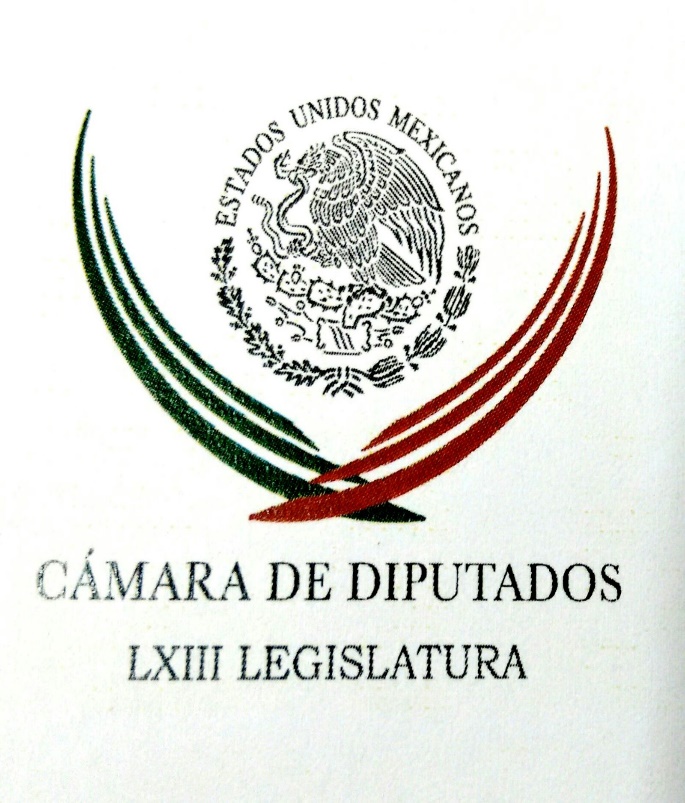 Carpeta InformativaPrimer CorteResumen: Seguridad y derechos humanos, prioridades de MC en San LázaroEliminar recursos a partidos, lo ideal: MCEPN pide a diputados de PRI y PVEM responsabilidad para sacar leyes pendientesCompara Meade desempeño económico con remontada futboleraPRD alista frente sin veto a panistasLópez Obrador presenta en Los Ángeles su libro "Oye Trump"30 de agosto de 2017TEMA(S): Trabajo Legislativo FECHA: 30/08/17HORA: 00.00NOTICIERO: Noticias MVSEMISIÓN: Primer CorteESTACIÓN: OnlineGRUPO: MVS0Seguridad y derechos humanos, prioridades de MC en San LázaroLa fracción parlamentaria del Movimiento Ciudadano (MC) en la Cámara de Diputados, arrancó su reunión plenaria previa al inicio del periodo ordinario de sesiones en el Congreso de la Unión.En el encuentro al que asistió como invitado el ex consejero presidente del anterior Instituto Federal Electoral (INE), José Woldenberg, el coordinador Clemente Castañeda subrayó que su bancada no respalda la “militarización de país” a través de la Ley de Seguridad Interior propuesta por el Partido Revolucionario Institucional (PRI), por el contrario, está de acuerdo en profesionalizar los cuerpos policiacos del país.El legislador hizo un balance sobre el desempeño de sus compañeros de bancada en San Lázaro, a los que catalogó como los más productivos, como pioneros en la rendición de cuentas en el Congreso, y como ejemplo al renunciar a privilegios que el Poder Legislativo contempla para sus integrantes.Recalcó que los temas centrales para el MC, en el periodo ordinario que inicia este viernes 1 de septiembre, serán la seguridad, el sistema de justicia penal y la crisis de derechos humanos que vive el país.En particular sobre la Ley de Seguridad Interior, Castañeda Hoeflich indicó que se alertará sobre cualquier intento de imponer el estado de excepción, perpetuando la presencia del Ejército y la Marina en las calles del país, como pretenden el tricolor y el Gobierno Federal.Sobre el nuevo sistema de justicia penal y las críticas en su contra, por propiciar la eventual liberación de personas acusadas de cometer delitos, el congresista salió en defensa de ese mecanismo al que se refirió como un cambio de paradigma, cuya implementación está teniendo algunas dificultades.Añadió que el MC también entrará al debate del “pase automático” al titular de la Procuraduría General de la República (PGR), que se prevé, se convierta en el nuevo Fiscal General.Dijo que de inicio, su bancada rechaza el mecanismo que pretende mantener en el cargo a un procurador con claras filiaciones partidistas, lo que podría afectar su autonomía e imparcialidad. En atención a las exigencias ciudadanas, dijo, se pugnará por una Procuraduría y en su momento una Fiscalía “sin cuotas ni cuates”.En cuanto a los asuntos de derechos humanos, manifestó que hay una agenda pendiente que pasa por la existencia de una “espiral” de violaciones a los derechos de los ciudadanos, con prácticas deleznables como la tortura, desaparición forzada, ejecuciones extrajudiciales y problemáticas que el Ejecutivo Federal se niega a reconocer.El legislador por Jalisco añadió que su partido también tiene interés en discutir la figura de los gobiernos de coalición, a fin de presentar una propuesta de ley reglamentaria en esa materia.Asimismo, expresó su beneplácito por la resolución de la Suprema Corte de Justicia de la Nación a favor de la iniciativa denominada “SinVotoNoHayDinero”, promovida por ciudadanos y por el diputado independiente por Jalisco, Pedro Kumamoto.En su participación, Woldenberg Karakowsky, habló de la serie de reformas político-electorales que avanzaron tras las elecciones de 1988, cuando quedó claro que una sola fuerza política no podía seguir gobernando el país y las autoridades electorales no estaban a la altura de los procesos democráticos ni la creciente pluralidad política.Paulatinamente, agregó, esas circunstancias generaron un proceso de deterioro del “aprecio” por los políticos, gobernantes, el Congreso y por ende, de la democracia.De cara al 2018 apuntó, ese “malestar” avanza y se agrava, lo que obliga a evaluar la posibilidad de ir a una nueva reforma, en 2019, que consolide los gobiernos de coalición y abra la discusión sobre los regímenes parlamentarios. ys/m.TEMA(S): Trabajo LegislativoFECHA: 30/08/2017HORA: 07:30NOTICIERO: Milenio.comEMISIÓN: Primer CorteESTACION: OnlineGRUPO: MilenioEliminar recursos a partidos, lo ideal: MCAnte el aval que la Suprema Corte de Justicia de la Nación (SCJN) dio a la reforma llamada Sin Voto No Hay Dinero al declararla constitucional, la bancada del Partido Movimiento Ciudadano en el Congreso de la Unión pedirá abrir el debate a nivel nacional para que se elimine en su totalidad el financiamiento público a los partidos.En entrevista para MILENIO RADIO, Clemente Castañeda, coordinador de los diputados de Movimiento Ciudadano dijo que “lo más sano sería debatir la posibilidad de que se eliminara por completo el financiamiento público a los partidos políticos para que estos sean financiados por sus propios militantes y simpatizantes y dejaran de ser una carga al erario público”.Afirmó que es necesario se pueda replantear la forma en la que son repartidos los recursos a los institutos políticos en el país y enfatizó en señalar que el Partido Movimiento Ciudadano fue quien promovió reformas para reducir financiamiento a los partidos desde la legislatura pasada en el estado de Jalisco, en la que Clemente Castañeda fungió como coordinador de la fracción del PMC.“Con el consenso de las distintas fuerzas políticas es un paso que vale la pena reconocer pero tampoco nos podemos quedar ahí. Nosotros vemos que sí es posible generar un esquema de financiamiento distinto donde los partidos recuperen no solamente una vida interna que sean más abiertas, sana, transparente, sino que dejen de costarle a los mexicanos para que esas carretadas de dinero se dediquen para cosas que le sirvan a la población”, agregó el diputado.El lunes, el pleno de la Suprema Corte de Justicia de la Nación (SCJN) declaró constitucional la reforma aprobada en el Congreso de Jalisco el pasado primero de junio. A partir del 2019 entrará en vigor la reforma. Establece que años no electorales la repartición se calculará el 20 por ciento del valor de la UMA por el Padrón Electoral. Mientras que en años no lectorales se multiplica el número total de los votos validos obtenidos en la elección a diputados por el 65 por ciento del valor de la UMA. Esta iniciativa entrará en vigor a partir del 2019. La iniciativa Sin Voto No Hay Dinero primero fue presentada a nivel nacional y sigue congelada en la Comisión de Puntos Constitucionales. Con esta se pronostica un ahorro de mil 800 millones de pesos en un año en caso de que sea ratificada la propuesta. Este tema sigue pendiente a ser votada a nivel federal.Ayer martes fue celebrada la primera jornada de la Reunión Plenaria de la bancada del Partido Movimiento Ciudadano. Los temas que busca destacar dicho partido en el nuevo periodo ordinario de sesiones en la Cámara de Diputados son la seguridad interior, el nuevo sistema de justicia penal y la atención de Derechos Humanos, gobiernos de coalición.Otros de los temas que serán vistos en el nuevo periodo son la elección del Fiscal General. Afirmó que no se debe permitir que se aprueben las reformas para que el Procurador General se convierta de manera automática en Fiscal General. Dijo que dicho cargo lo deberá de tomar una figura apartidista.En materia de seguridad, la propuesta de MC busca que exista un modelo de seguridad en la que se dé prioridad a la capacitación a las policías y evitar la normalización de la militarización en México. También se propone un análisis al nuevo sistema de justicia penal para que pueda ser optimizado y sea más operativo. ar/m TEMA(S): Trabajo Legislativo FECHA: 30/08/17HORA: 00:00NOTICIERO: Noticias MVSEMISIÓN: Primer CorteESTACIÓN: OnlineGRUPO: MVS0EPN pide a diputados de PRI y PVEM responsabilidad para sacar leyes pendientesEl presiente Enrique Peña Nieto pidió a diputados del PRI y PVEM responsabilidad para sacar adelante leyes pendientes, tal es el caso de la ley de Seguridad Interna.Al reunirse con legisladores de los grupos parlamentarios de ambos partidos, Peña Nieto los conminó a la unidad y solidaridad."En ese sentido fue su mensaje, que agradece que seamos solidarios pero sobre todo que seamos responsables en sacar temas de suma trascendencia para el país", refirió la diputada Fabiola Aguilar.A su vez, el legislador David López comentó  que en el encuentro hubo tres mensajes, el de Peña Nieto, además de los coordinadores de ambas bancadas, César Camacho, del PRI, y del Partido Verde, Jesús Sesma."Que cada uno siga en su trincheras haciendo lo que nos corresponde, que nos olvidemos de los de en frente, y que nosotros nos dediquemos a hacer lo que nos corresponde", informó el legislador.Bernardino Antelo, diputado priista, indicó que los legisladores cerraron filas en torno al proyecto del mandatario sobre consolidar las reformas estructurales.En el encuentro estuvieron los integrantes del gabinete legal y ampliado, así como el líder del PRI, Enrique Ochoa, y la secretaria general del partido, Claudia Ruiz Massieu. ys/m.TEMA(S): Trabajo LegislativoFECHA: 30/08/2017HORA: 08:36NOTICIERO: Enfoque NoticiasEMISIÓN: Primer CorteESTACION: OnlineGRUPO: Enfoque Urge CNDH a Diputados la aprobación de la Ley Contra Desaparición Forzada La Comisión Nacional de los Derechos Humanos (CNDH) expresa la urgencia de que la Cámara de Diputados apruebe la Ley General de Desaparición Forzada de Personas y Desaparición Cometida por Particulares en el próximo periodo ordinario de sesiones, y que el Gobierno federal acepte la Competencia del Comité contra la Desaparición Forzada de Naciones Unidas, para recibir y examinar comunicaciones de o en nombre de las personas sujetas a su jurisdicción que aleguen ser víctimas de violaciones por el Estado, como un acto de congruencia entre las políticas interior y exterior de nuestro país.El Organismo Nacional demanda, asimismo, el establecimiento de una política integral que prevenga, investigue y sancione las violaciones que se derivan del problema de las desapariciones; llama a las autoridades federales y locales a impulsar aún más las acciones en beneficio de las víctimas de desaparición forzada y de la cometida por particulares, y les hace un respetuoso y enérgico exhorto para que atiendan las 102 propuestas formuladas en el Informe Especial sobre Desaparición de Personas y Fosas Clandestinas en México, de esta Comisión Nacional.La CNDH señala que la atención del problema no debe agotarse con buenas intenciones; se requiere una política integral con decidida participación de todas las autoridades del Estado en su erradicación, quienes deben analizar el contexto situacional de los aspectos relevantes que permitan identificar, relacionar y sistematizar los obstáculos estructurales que generan condiciones para la comisión de dicho delito, a fin de hacerle frente, enfatizando la importancia de escuchar y atender las necesidades de las víctimas y sus familiares.En ocasión del Día Internacional de las Víctimas de Desapariciones Forzadas –30 de agosto—, la CNDH ratifica su compromiso con las víctimas y familiares de personas desaparecidas y subraya la importancia de que las autoridades de los tres niveles de gobierno generen condiciones que garanticen la efectiva investigación y sanción de ese delito, para hacer efectivos los derechos irrenunciables a la justicia, a la verdad y reparación del daño, así como garantizar su no repetición.Para la CNDH, las desapariciones subsisten en el país como consecuencia de la impunidad traducida en la falta de una procuración de justicia pronta y expedita que, lejos de producir investigaciones eficaces y sustentables para la localización de víctimas y el ejercicio de la acción penal contra los responsables, en la mayoría de los casos sitúa a los agraviados y a sus familiares en estado de abandono, revictimizándolos al hacerles nugatorios sus derechos.Este Organismo Autónomo se suma al esfuerzo que realizan los familiares de las víctimas de desaparición forzada, quienes a consecuencia de tales hechos han visto trastocadas sus vidas, para exigir la búsqueda y localización de cada uno de ellos, ante la indiferencia, insensibilidad, ineficiencia e inoperancia de las autoridades responsables. Hasta ahora han encontrado un número considerable de entierros ilegales, lo cual, previo los dictámenes genéticos respectivos, debe llevar a ubicar a cientos de víctimas de desaparición.El pasado 6 de abril la CNDH presentó su informe Especial sobre Desaparición de Personas y Fosas Clandestinas en México, donde abordó diversos temas relacionados con investigaciones ministeriales iniciadas a consecuencia de tales delitos y los derechos que la Ley General de Víctimas concede a éstas y sus familiares.De enero a junio del presente año, la CNDH inició 2,188 folios, proporcionó 4,621 servicios de orientación jurídica, atención psicológica, acompañamiento e información, además de la realización de 49 actos de promoción para fortalecer la cultura de respeto a los derechos humanos y la distribución de 26,755 materiales alusivos al tema.La desaparición de personas es asunto prioritario para este Organismo Nacional, que en materia de atención victimológica relativa a la desaparición de personas realizó 129 actividades durante el primer semestre de este año, entre reuniones con colectivos de familiares de personas desaparecidas y acompañamientos a reuniones con autoridades de los distintos niveles de gobierno, en diligencias ministeriales y asistencias en labores de búsqueda en los estados de Coahuila, Guerrero, Morelos, Nuevo León, Puebla, San Luis Potosí, Sinaloa y Veracruz.Se realizaron 12 reuniones en que se informó y orientó sobre sus derechos a los familiares de personas desaparecidas, y se fortaleció su interlocución con las autoridades públicas federales y locales; en 30 ocasiones se les acompañó a reuniones con dichas autoridades; hubo 35 acompañamientos a diligencias ministeriales de revisión de expedientes y se acompañó al Colectivo Solecito de Veracruz en la búsqueda de fosas clandestinas y recuperación de restos humanos.También se brindó acompañamiento a familiares de víctimas de desaparición en diversas campañas estatales para toma de muestras genéticas, exhumación de restos humanos y notificación de identificación positiva de restos humanos localizados. ar/m TEMA(S): Información GeneralFECHA: 30/08/2017HORA: 08:55NOTICIERO: Enfoque NoticiasEMISIÓN: Primer CorteESTACION: OnlineGRUPO: Enfoque Mancera llama al PRD a vigilar piso parejo para 2018El jefe de Gobierno de la Ciudad de México, Miguel Ángel Mancera, llamó a los diputados del PRD a analizar el presupuesto que se ha planteado a los partidos políticos para la contienda electoral de 2018, ya se requiere un escenario para una contienda "con piso parejo"."Todavía estamos a tiempo de hacer algo importante", consideró ante los legisladores del Partido de la Revolución Democrática (PRD) en su reunión plenaria para definir la agenda legislativa.Además defendió la posibilidad de un gobierno de coalición, porque "es la mejor garantía que tendría nuestro país para hacer un cambio de régimen verdaderamente ordenado y que diera una cara diferente de la que hoy estamos viviendo"."Una cara distinta en donde haya inclusión, en donde haya trabajo coordinado y en donde haya un solo proyecto que se llama México", dijo y agregó que "si queremos cambiar el régimen del gobierno de nuestro país tenemos que hacer cosas diferentes". ar/m INFORMACIÓN GENERALTEMA(S): Información General FECHA: 30/08/17HORA: 06:11NOTICIERO: Enfoque NoticiasEMISIÓN: Primer CorteESTACIÓN: OnlineGRUPO: NRM Comunicaciones0Compara Meade desempeño económico con remontada futboleraJosé Antonio Meade Kuribreña, secretario de Hacienda, reconoció que la economía mexicana atravesó por un periodo difícil, parecido o igual al que vivió el equipo de fútbol de los Tigres de la Universidad Autónoma de Nuevo León (UANL), cuando ganó la final de Copa 1975-1976 al América, luego de darle la vuelta al marcador.Al participar en la XI Reunión Plenaria del Grupo Parlamentario del PRI en el Senado, el funcionario destacó que el entorno para la economía mexicana ha sido difícil.Dijo que el presidente Enrique Peña Nieto, no la ha tenido fácil y se han pasado por momentos muy complicados. Pero, resaltó que en esos momentos complicados, las reformas estructurales han acreditado su valía.Comparó este momento al que vivieron los Tigres recién ascendidos, de los cuales no se esperaba mucho.Enfatizó que así, pese a la caída de los precios del petróleo y el difícil entorno internacional, la economía mexicana está creciendo, aunque siguen los riesgos y la incertidumbre, por la nueva relación con Estados Unidos.Al participar en la reunión plenaria de senadores del PRI, José Antonio Meade agregó que aunque hay que seguir vigilantes, cuidadosos del ambiente macroeconómico y las finanzas públicas, este gobierno entregará una administración con balance positivo y una deuda decreciente… El secretario de Hacienda agregó que los retos para lo que resta del año y 2018 son: preservar la estabilidad económica, con una política fiscal y monetaria coherente y responsable. También mantener el combate a la pobreza y redefinir las relaciones internacionales, principalmente con Estados Unidos. ys/m.TEMA(S): Información GeneralFECHA: 30/08/2017HORA: 06:39 AMNOTICIERO: En los Tiempos de la RadioEMISIÓN: Primer CorteESTACION: 103.3 FMGRUPO: FórmulaBeatriz Pagés: Sistema de espionaje de Rafael MorenoOscar Mario Beteta, conductor: Vamos a escuchar el comentario y análisis que hace en este espacio, semana con semana la licenciada Beatriz Páges. Te salido con gusto Beatriz. Beatriz Páges, colaboradora: Buen día, Oscar Mario. Tal vez debería dedicar este espacio a "La crónica de una muerte anunciada", es decir a la salida de Estados Unidos del TLC como lo ha advertido una y otra vez el presidente Donald Trump, en las últimas horas. Sin embargo, la denuncia que hizo Rodolfo Raúl González, ex investigador del CISEN, contra Rafael Moreno de haber montado como gobernador de Puebla un sistema de espionaje para eliminar a sus adversarios políticos y de que ese sistema sigue funcionando obliga a decir lo siguiente: si lo que dice el ex agente del CISEN es cierto, entonces el país se encuentra ante la posibilidad de que en el 2018, vuelva a producirse un magnicidio y que la próxima elección presidencial no se resuelva a través de las urnas sino por medios violentos. Que como informa Rodolfo Raúl González, a él como trabajador de la oficina de espionaje de Moreno Valle, le pidieron ubicar al ciudadano Anuer Salomón para eliminarlo por haber filtrado a los medios de información que compromete al exgobernador de Puebla. Entonces, también estamos ante una elección que se regirá por las leyes del crimen organizado. De acuerdo al investigados, el sistema de espionaje al servicio de Moreno Valle sigue funcionando, es decir, continua espiando al presidente de la República y a su gabinete, por lo que aquí cabe hacer algunas preguntas inevitables, ¿de qué quiere estar enterado un aspirante a la candidatura presidencial? y lo más importante, ¿qué uso pretende darle a la información que recabe? La PGR tendrá que investigar el caso, hoy también como en 1994, los demonios andan sueltos y desbocadas las ambiciones. Hasta aquí mi comentario, buen día. TEMA(S): Información GeneralFECHA: 30/08/2017HORA: 05:40NOTICIERO: Excélsior OnlineEMISIÓN: Primer CorteESTACION: OnlineGRUPO: ExcélsiorPRD alista frente sin veto a panistasEl banderazo de salida para conformar un frente amplio electoral hacia 2018, con el PAN incluido, será aprobado el próximo domingo en el Consejo Nacional del PRD.Según el texto que se ha consensuado entre las corrientes perredistas —del que Excélsior tiene una copia—, este frente implicaría, además, el compromiso de integrar un gobierno de coalición.“Ello impediría la continuación del PRI como fuerza gobernante y evitaría la regresión autoritaria, aun cuando se vista con ropaje democrático”, se expone en el documento.El acuerdo, que ya se avaló entre los dirigentes de las principales expresiones que integran al PRD, está centrado en definir los alcances de la denominada “Política de Alianzas” para el proceso electoral que inicia este año y culminará con los comicios de 2018. En esa reunión, los líderes perredistas suscribirán un documento que los compromete a formular una plataforma de gobierno con los partidos participantes en denominado Frente Amplio Democrático (FAD), así como una candidatura presidencial y las candidaturas a gobernadores, alcaldes, senadores y diputados que estarán en juego el próximo año.Este acuerdo, que se formalizará el domingo 3 de septiembre, no incluye vetos a los aspirantes presidenciales del PAN u otra fuerza partidista diferente al PRD, como lo habían sugerido algunas corrientes radicales como la de René Bejarano, IDN, y la de Juan Zepeda, ADN. Si bien el texto pide dar prioridad a una candidatura sin filiaciones, también enfatiza que en ningún momento se podrán vulnerar los derechos de los militantes de los partidos que conformen el FAD y que tengan aspiraciones de convertirse en abanderados presidenciales.“Es necesario que, para lograr el más amplio consenso, se busque que la candidatura presidencial cuente con el mayor apoyo posible de las fuerzas, grupos y personalidades coaligadas, independientemente de que sea o no militante de alguno de los partidos integrantes de la coalición; es decir, estar abiertos a que la candidatura presidencial pueda recaer en una persona sin pertenencia partidista”, indica.El acuerdo del PRD acepta, además, que el método de selección del candidato presidencial del frente sea definido por todas las fuerzas que lo conformen.Bajo el título de “Resolutivo del Noveno Pleno Extraordinario del IX Consejo Nacional del PRD relativo a los criterios de la Política de Alianzas”, se advierte que no podrá haber coalición electoral si no se sustenta en una agenda legislativa y en un programa de gobierno de coalición que incorpore “algunas de las propuestas básicas del PRD”.En los argumentos a favor del FAD y de un gobierno de coalición, se alerta que “debido a la fragmentación del voto en las últimas elecciones, lo más probable es que en 2018, si no se modifica el actual esquema de competencia electoral, el candidato triunfador difícilmente logrará superar 30% de los sufragios, con el riesgo de que el país se sitúe en un escenario de confrontación y de polarización política, lo cual haría peligrar la gobernabilidad democrática”.AperturaEl PRD prevé garantizar que todos los aspirantes de los partidos que integren el FAD puedan competir por la candidatura presidencial. “Debido a que diferentes fuerzas políticas ya han manifestado su interés para participar en la conformación del FAD, y que algunos de sus militantes han manifestado aspiraciones legítimas para ocupar la candidatura presidencial, es fundamental dejar a un lado los intereses individuales y comprometerse en privilegiar con generosidad y patriotismo, los intereses aún más legítimos de las familias mexicanas”, se expone en el documento del cual Excélsior tiene copia. ar/m TEMA(S): Información GeneralFECHA: 30/08/2017HORA: 06:32NOTICIERO: FórmulaEMISIÓN: Primer CorteESTACION: OnlineGRUPO: Fórmula0López Obrador presenta en Los Ángeles su libro "Oye Trump"Los Ángeles.- El político mexicano Andrés Manuel López Obrador presentó hoy aquí su libro "Oye Trump", en el que critica las medidas migratorias del actual gobierno de Estados Unidos."No es con muros ni con uso de la fuerza como se resuelven problemas sociales, sino con la cooperación con el desarrollo y con el bienestar de los pueblos", dijo ante unos 300 asistentes en el Theatre Center, centro de Los Ángeles."Desde el inicio del gobierno de (Donald) Trump, sostuvimos que la propuesta de construir un muro en la frontera y perseguir a migrantes obedecía más a una maniobra política, a una propaganda y a una demagogia, que a una razón de Estado", enfatizó."El discurso racista y la cizaña contra extranjeros le permitió a los actuales gobernantes ganar la Presidencia y suponían que iban a mantenerse alimentando el odio de unos sectores contra otros", agregó López Obrador.Sin embargo, "Trump ya está viendo que se cumple el refrán de ' siembra vientos, cosecha tempestades' ", manifestó el exjefe de gobierno de la Ciudad de México, quien acudió acompañado de los escritores Elena Poniatowska y Pedro Miguel, autores del prólogo y epílogo del libro. Duración 0’00’’, nbsg/m. TEMA(S): Información GeneralFECHA: 30/08/2017HORA: 07:04NOTICIERO: Enfoque NoticiasEMISIÓN: Primer CorteESTACION: OnlineGRUPO: Enfoque Apoyo a EUA por Harvey es sin condiciones, por solidaridad Carlos SadaEl apoyo que el Gobierno de México ofrece a Estados Unidos tras los daños que dejó el paso del huracán Harvey por Texas es sin condición alguna y no tiene qué ver con el ambiente político ni con temas económicos, señaló el subsecretario para América del Norte, Carlos Manuel Sada.“Es un apoyo sin condiciones, es un apoyo que no tiene qué ver con el ambiente político o con la negociación económica que estamos llevando a cabo, es un gesto de solidaridad con el pueblo de Texas no sólo porque hay mucho mexicano sino porque somos vecinos" y "más en este caso”, destacó el diplomático.Expuso que con Texas se tiene una vecindad que prácticamente equivale a la mitad de toda la frontera entre ambos países, “me parece que es algo que tenemos la obligación moral de hacer, y lo estamos haciendo, y esperamos que sea bien recibida y que acepten el apoyo que se está ofreciendo”.En entrevista, el funcionario federal explicó que la ayuda a Estados Unidos se clasifica en dos vertientes: por un lado el ofrecimiento que hizo el Gobierno de México a las autoridades de Texas, y por otro el apoyo directo que brindan los consulados en ese estado. ar/m 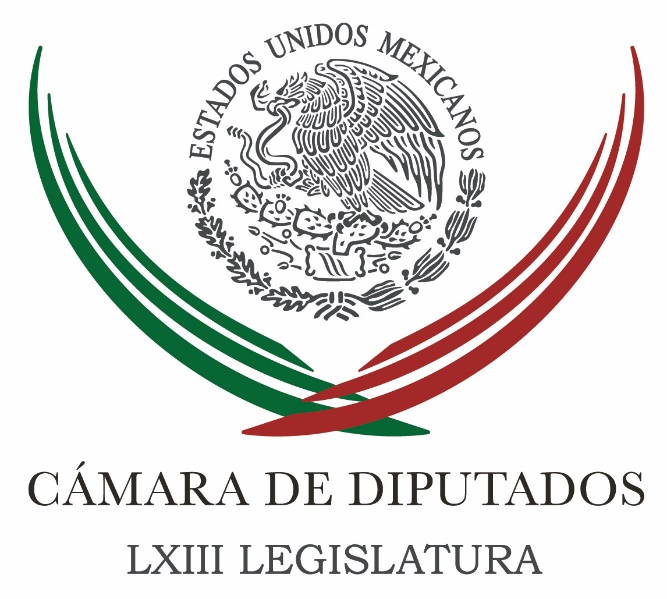 Carpeta InformativaSegundo CorteResumen:César Camacho: Cerramos filas con EPNCamacho Quiroz destaca que plenaria inicia con los mejores auguriosPerfila Ramírez Marín para presidir Mesa Directiva en Cámara de DiputadosInicia reunión de diputados priistas para afinar agenda legislativaPablo Escudero: Reconocimiento del INAIOchoa Reza pide a priistas redoblar el paso con miras a comicios de 2018Narro se promueve como aspirante presidencial en reunión de senadores del PRIMéxico reporta 1,9 millones de pobres menos en 2016 respecto a 2014ONU llama a México a abrir nuevo camino de justicia para víctimas de desapariciónMiércoles 30 de agosto 2017TEMA(S): Trabajo LegislativoFECHA: 30/08/2017HORA: 08:08 AMNOTICIERO: Milenio TelevisiónEMISIÓN: Segundo CorteESTACION: Canal 120GRUPO: MilenioCésar Camacho: Cerramos filas con EPNSergio Gómez (SG), conductor: Vamos a información política, ayer el Presidente Enrique Peña Nieto sostuvo un encuentro privado con legisladores del PRI, del Revolucionario Institucional, y del Partido Verde, recordemos estos dos partidos que los postularon para la Presidencia de la República, y hablábamos sobre este tema con César Camacho, coordinador de los diputados del PRI, una de las piezas primordiales -o fundamentales- de este partido. Le agradecemos que nos tome la comunicación, buen día. César Camacho (CC), coordinador de diputados federales del PRI: Qué tal Sergio, buenos y nublados días, pero con mucho entusiasmo y con las pilas muy cargadas en el inicio de nuestra plenaria, que prácticamente tuvo una suerte de arranque con el encuentro con el Presidente de la República -efectivamente- ayer a la hora de la comida. SG: Veíamos a Manlio Fabio Beltrones, aquí ahora en las imágenes, obviamente usted César Camacho, el Presidente de la República. Pues supongo que se habló también de cuestiones políticas. CC: Por supuesto. Manlio no estuvo esta vez, pero estuvo Enrique Ochoa, Claudia Ruiz Massieu, Carlos Puente, como la expresión de la dirigencia nacional del Partido Verde Chucho Sesma, y casi 235 diputados y diputadas muy entusiasmados escuchando a un Presidente que muestra tener las riendas del país muy firmes, con un optimismo razonable porque la economía está creciendo, porque México sigue haciendo un atractivo para el turismo, para las inversiones, México sigue con un programa de infraestructura carretera que va viento en popa. Y bueno, en esta crecientemente importante participación del Poder Legislativo en la vida pública para nosotros es vital intercambiar impresiones con nuestro compañero de partido y el Presidente de México, a quien le reiteramos todo nuestro respaldo en el tramo final de su gestión, un año le queda a esta legislatura, a él un año tres meses, pero bueno, dados los tiempos es importante que hayamos sentido la solidaridad del Presidente y él haya acreditado también la nuestra con toda la fuerza que hemos sido capaces de acopiar, quienes venimos de diversos estados del país y cerramos fila con Enrique Peña. SG: La Cámara de Diputados, la Cámara de Senadores son trincheras importantes para la carrera política rumbo a 2018. CC: Pues quizá sea en una caja de resonancia, lo que yo querría es evitar que el fenómeno 2018 dominara la escena de las Cámaras o al menos de la Cámara de Diputados, porque esa no es su tarea primordial, nuestro quehacer central es legislar, alcanzar acuerdo políticos, ahora mismo el 8 de septiembre a más tardar llegará el paquete económico del Presidente, la propuesta de ley de ingresos y presupuesto de egresos, hay que discutirlo de cara a la nación, hay que fijar prioridades toda vez que no son tiempos en los que sobren recursos públicos. En consecuencia tenemos que evitar que el asunto sucesorio predomine, insisto, quizás en la agenda política recurrentemente podría salir, yo no quiero por lo menos como expresión del PRI, que ese sea asunto cotidiano, no podemos olvidar que nosotros estamos para legislar. SG: Entre los acuerdos políticos está también la designación o el que se quede Raúl Cervantes al frente de la Fiscalía General, ¿quién se hace cargo? son los legisladores, ¿cómo es esta dinámica? CC: Bueno ahí hay pendiente a discutir algunos cambios legales que derivarían en un nombramiento, pero ese asunto está en el Senado de la República, lo vemos con interés, lo vemos de cerca, pero no está en nuestro resorte competencial, a la cámara en los siguientes meses le toca como cámara con facultad exclusiva la discusión del presupuesto de ingresos que es asunto delicado, trascendente y que demandará una enorme responsabilidad de todos los partidos, pues para que los grandes proyectos de inversión no se paren, para que fondeemos correctamente los programas sociales, especialmente lo que tiene que ver con la salud, con la educación y que a los estados y a los municipios les vaya bien en una actitud de bien entendido federalismo fiscal y también de asunción de responsabilidades por parte de los gobiernos locales. SG: Un Presupuesto de Egresos, un aquete fiscal cuyo protagonista obviamente son los legisladores, pero también el secretario de Hacienda y Crédito Público, José Antonio Meade, quien tiene ciertas aspiraciones y ya le quitaron los candados en el Revolucionario Institucional. CC: El secretario de Hacienda por disposición constitucional vendrá a la Cámara de Diputados, incluso la constitución obliga al pleno de la Cámara de Diputados a explicar cuáles son las motivaciones, los porqués de la propuesta de ley de ingresos, de presupuesto de egresos, lo vamos a escuchar con interés como escucharemos a quienes invitemos en su momento a comparecer como parte de la glosa del informe que se presentará por cierto este viernes 1 de septiembre, de modo que digamos se unge a no suponer que la presencia del secretario de estado está totalmente desvinculada a asuntos electorales o político electorales, pero no permitamos, esa es la consigna del PRI, que esa sea la constante. Hay muchísimos cuestionamientos o muchísimas preguntas, mejor dicho, muchísimas interrogaciones que vale la pena que se visiten en un dialogo de frente, franco, llano, productivo con el secretario de Hacienda y con todos los secretarios que en su momento vengan a la cámara. SG: Bueno hablamos de José Antonio Meade y también me gustaría aprovechar esta charla para ver si podemos hacer un ejercicio como el que hizo con medios de comunicación su compañero de partido Emilio Gamboa Patrón y es que ya puso tachitas en algunos aspirantes y palomitas en otros del Revolucionario Institucional, (inaudible) quién no va de los que levantaron la mano. CC: No, todavía no se define quienes vengan a comparecer, eso incluso lo determinará no un partido, si no la junta de coordinación política que está integrada de manera plural, la junta determinará cuáles son los secretarios de estado o directores de empresas productivas del estado, estoy pensando en Pemex y CFE que vengan a la cámara. SG: No, pero hablo de 2018, para la boleta. CC: No, yo creo que es temprano, Enrique Ochoa acaba de expresar que debemos mantener este asunto reservado, que todavía no hay tiempo ni de encartes ni de descartes, yo creo que cada quien pues en su puesto tiene alguna opinión sobre quienes han levantado la mano o no han dicho no, sin embargo me parece que este protocolo político casi ritual del PRI, esta esfera de los tiempos es saludable, yo lo que creo es que quienes tienen responsabilidades, que se dediquen a trabajar haciendo lo mejor que fue de las cosas, soy un convencido de que el mejor recomendado es el buen trabajo. En consecuencia a trabajar, porque la gente no espera de los servidores públicos que por el despliegue de aspiraciones descuiden aquella tarea para la cual han sido llamadas. Entonces a trabajar fuerte todos, a cerrar el año con los mejores resultados, que ya vendrán tiempos de definiciones. SG: César Camacho, coordinador del PRI en la Cámara de Diputados, se reunieron con el Presidente Enrique Peña Nieto, hablaron de distintos temas, de la Agenda Legislativa y temas políticos, muchas gracias y muy buenos días. CC: Gracias a usted Sergio y a todos quienes nos escuchan y ven, estamos optimistas y vamos a trabajar fuerte, para eso estamos. SG: Muy bien. Duración: 08’ 24” bmj/mTEMA(S): Trabajo Legislativo FECHA: 30/08/17HORA: 12:06 PMNOTICIERO: Notimex OnlineEMISIÓN: Segundo CorteESTACION: Online GRUPO: Notimex Camacho Quiroz destaca que plenaria inicia con los mejores auguriosEl coordinador de los diputados del Partido Revolucionario Institucional (PRI), César Camacho Quiroz, aseguró que los trabajos de la quinta reunión plenaria inician con los mejores augurios. Al iniciar el encuentro, con la presencia de su líder nacional, Enrique Ochoa Reza, en el auditorio Aurora Jiménez, de San Lázaro, el político mexiquense celebró tener una dirigencia nacional tan fuerte, persuasiva e inspiradora. Camacho Quiroz reconoció que da gusto que su dirigente, en una actitud valiente, no sólo esté en una posición reactiva sino proactiva."Aquí nadie es un dejado, no buscamos pleitos, no nos gustan pero nunca nos vamos a quedar de brazos cruzados cuando alguien pretende poner en entredicho al partido y a nuestras autoridades, al presidente concretamente", expresó. Afirmó que su bancada es la más numerosa y con resultados muy buenos para México, sin visiones de corto plazo y menos con actitudes mezquinas, porque el país no está para eso. Declaró listo a los 206 priistas para ganar no sólo las votaciones sino la discusión, con la fuerza de los argumentos y la herencia doctrinaria que el partido ha puesto en la 22 Asamblea Nacional. gh/mTEMA(S): Trabajo LegislativoFECHA: 30/08/2017HORA: 12:09 PMNOTICIERO: Fórmula OnlineEMISIÓN: Segundo CorteESTACION: OnlineGRUPO: FórmulaPerfila Ramírez Marín para presidir Mesa Directiva en Cámara de DiputadosEl vicecoordinador del PRI en la Cámara de Diputados, Jorge Carlos Ramírez Marín reconoció que en la bancada lo perfilan para encabezar la Mesa Directiva de la Cámara de Diputados en el último año de trabajos de la actual Legislatura, el cual le corresponde presidir al tricolor.Entrevistado previo al inicio de la Quinta Reunión Plenaria del PRI en San Lázaro, destacó que, sin importar quién encabece la Mesa Directiva, el PRI garantizará la unidad del PRI, el cumplimiento del reglamento y que se realicen correctamente los trabajos en San Lázaro, "es un puesto con un altísimo sentido de responsabilidad y si mis compañeros finalmente así lo deciden, por supuesto que pienso honrarlo".Sobre los temas que se puedan abordar en el próximo Periodo Ordinario, dijo que estarán atentos a los que decidan los coordinadores de las diferentes bancadas y aunque reconoció que es un año complicado por haber proceso electoral en puerta, refirió que habrá de hacer "un esfuerzo mayor" para sacar los temas adelante."Lo electoral no puede pasmar al país, lo electoral no puede congelar las necesidades legislativas del país, la Ley de Seguridad Interior, una serie de ordenamientos que están urgiéndonos desde la sociedad, algunos incluso que tiene que ver con partidos políticos, entonces habrá que impulsarlos, y creo que todos los partidos están en esa posición", sostuvo. bmj/mTEMA(S): Trabajo LegislativoFECHA: 30/08/17HORA: 10:39 AMNOTICIERO: Notimex OnlineEMISIÓN: Segundo CorteESTACION: Online GRUPO: Notimex Inicia reunión de diputados priistas para afinar agenda legislativaLa bancada del Partido Revolucionario Institucional (PRI) en la Cámara de Diputados inició este miércoles su quinta reunión plenaria donde definirá su agenda legislativa, con la presencia del presidente nacional de ese instituto político, Enrique Ochoa Reza. En los trabajos participan 206 legisladores coordinados por César Camacho Quiroz, quienes este miércoles y jueves se darán cita en las instalaciones de San Lázaro para analizar, discutir y definir la agenda legislativa que impulsarán a partir del 1 de septiembre, cuando inicie el último ejercicio de la LXIII Legislatura del Congreso de la Unión. A esta reunión plenaria acudirán secretarios de Estado como Miguel Ángel Osorio Chong, de Gobernación; José Antonio Mead Kuribreña, de Hacienda y Crédito Público; José Narro Robles, de Salud; Enrique de la Madrid, de Turismo, y Aurelio Nuño Mayer, de Educación Pública, entre otros.El presidente del PRI, Enrique Ochoa Reza, inaugura este encuentro, en el que se definirán reformas en materia de salud, educación, empleo, así como la conformación de normas que atiendan las principales demandas de los ciudadanos, como la Ley de Seguridad Interior. gh/mTEMA(S): Información GeneralFECHA: 30/08/2017HORA: 08:09 AMNOTICIERO: Ciro Gómez LeyvaEMISIÓN: Segundo CorteESTACION: 104.1 FMGRUPO: FórmulaPablo Escudero: Reconocimiento del INAIManuel Feregrino (MF), conductor: Saludamos con mucho gusto al presidente de la mesa directiva del Senado, a Pablo Escudero. Senador, buenos días. Pablo Escudero (PE), presidente de la mesa directiva del Senado: Manuel, ¿cómo estás? Con gusto de saludarte a ti y a todo el auditorio, un saludo para Ciro que anda de vacaciones, entiendo. MF: Muchas gracias, muchas gracias, senador. Primero que nada se está terminando un año de la presidencia en la mesa directiva del Senado, la que has encabezado Pablo, y ahora sí que cómo haces un balance, una evaluación de todo lo que se ha estado haciendo en este año. Recibieron un premio por la transparencia. Un comentario antes de pasar al tema, ahora sí que al tema fuerte, al tema de la política y del fiscal, por favor. PE: Sí, mira. Yo creo que como bien lo dices fue un año muy interesante, anduvieron productos legislativos muy importantes, reformas constitucionales en todo el año, y también un paquete de justicia cotidiana que se va a traducir en beneficio para los ciudadanos; todo el tema este de las juntas laborales que era una monserga para todos los ciudadanos, que ahora van a cambiar al poder Judicial y una serie de reformas importantísimas. Y como tú bien apuntas, el día de antier recibimos un reconocimiento en el INAI, en el órgano autónomo de transparencia porque se evaluaron 862 objetos obligados y si ahí salimos muy bien calificados. Salimos con 96 de calificación y quedamos dentro de los tres primeros lugares de transparencia. Entonces, nos da mucho gusto y lo que nos obliga es ir a sacar 100 por ciento, arreglar estos pequeños piquitos que nos hacen falta y que el Senado, que ya es un referente de transparencia, acabe de serlo con cien de calificación. No somos muy contentos, es un esfuerzo gracias a todos los grupos parlamentarios, al PRI, al PAN, al PRD, al PT, al Verde y nos vamos muy contentos, ha sido una muy buena gestión. Manuel. MF: Y registrado hoy en diversos desplegados de prensa, es relevante que el INAI haga este tipo de reconocimientos. Varios de los retos en el Senado, lo sabe bien el senador Escudero, han sido no solamente el rezago legislativo que poco a poco se ha ido limpiando, sino también el tema de la transparencia. Senador, ¿cómo está el panorama desde el Partido Verde -al que tú perteneces- en lo que tiene que ver con la discusión del fiscal general?, ¿están ustedes sí por apoyar junto con el PRI, sí o sí, a Raúl Cervantes para que se convierta en el próximo fiscal? PE: Bueno, nosotros consideramos que tiene un muy buen perfil. Habría primero que preguntarle primero a él si es de su interés ser fiscal. Pero aquí hay una discusión, yo creo Manuel más de fondo. Hay que entender qué es esto de lo que muchos han querido llamar de manera simplista un pase automático. MF: Sí. PE: Porque pareciera que de repente ahí un grupo de personas se pusieron de acuerdo para que se convirtiera el procurador en fiscal así de simple, ¿no? Y esto no es así. Hay que explicar qué es eso del supuesto pase automático, que es una reforma constitucional Manuel. Es una reforma constitucional al 102 que se hizo a finales de 2013 en donde la Cámara de Senadores y la Cámara de Diputados tuvo una discusión importante de cómo había que hacer una transición al Nuevo Sistema Penal Acusatorio, cómo íbamos a crear una nueva fiscalía y de ahí ya se presentaban las iniciativas en el Senado y se votaron por una amplia mayoría, eso es muy importante decirlo. Ahí habían 112 senadores en esta discusión, en esta votación, Manuel, y votaron 99 a favor; y además los que hoy suponen -en voz de Ricardo Anaya-, votaron justamente esta reforma constitucional; 32 senadores del PAN votaron a favor. Después de ahí se fue a Cámara de Diputados a una nueva discusión esta reforma constitucional. Y ahí votaron 409 diputados a favor de esto. MF: La mayoría. PE: Ciento diez del PAN votaron a favor. Luego de eso, se fue a recorrer las legislaturas de los estados, se volvió a votar a favor. Regresó a la Cámara de Diputados y en ese momento el presidente Anaya incluso hizo la declaratoria de esta reforma constitucional. Por eso yo en algunos lados he dicho que el padre de esta reforma que votó Ricardo Anaya siendo diputado y que luego hizo la declaratoria siendo presidente de la Cámara de Diputados, es lo que ahora quieren denominar como un pase automático, cuando lo que hay de fondo es una reforma constitucional que se trabajó y que tiene una alta votación, tiene una alta aprobación en el Senado, en la Cámara de Diputados, en las legislaturas. Eso es lo que de manera simple han querido denominar un pase automático, es una reforma constitucional, Manuel. Nosotros qué creemos, que sin duda sí el doctor Cervantes es un abogado exitoso, de mucho prestigio, es doctor en derecho con mención honorífica, tiene especialidades en derecho penal, en amparo, en derecho financiero, en derecho comercial, en derecho bancario, fue profesor e investigador del ITAM de tiempo completo. Es un alto perfil que sin duda puede ocupar esto, ¿no? MF: Ahora... PE: Habría que preguntarle a él si va a querer, ¿no? MF: Eso es importante, lo que nos dices, porque tienes razón, creo que nadie le ha preguntado y todos damos por sentado que el propio procurador estuviera interesado en pasar este trámite a la fiscalía, habrá oportunidad seguramente de hacerlo en los próximos días pero... digo, ya no serás presidente del Senado, seguramente tienes la información, en qué momento de inicio del periodo, uno que empieza el viernes, donde de estrada se entrega el informe del presidente, se les entrega el V Informe de Gobierno, lo recibe o lo entrega el secretario de Gobernación; luego viene el paquete presupuestal, que es de las cosas más relevantes, importantes; está la Ley de Seguridad Interior, está el Mando Mixto, ¿en qué momento estimas tú que puedan plantear el tema de la discusión del fiscal? PE: No mira, yo creo que se tiene que plantear la primera semana, la (inaudible), como tú bien apuntas, se va a reunir, vamos a instalar Mesa Directiva mañana, la nueva Junta de Coordinación Política, y lo primero que tiene que hacer la Junta de Coordinación Política es establecer los temas que vamos a ver en este periodo. Entonces ahí evidentemente se tendrá que ordenar -como bien apuntas- el paquete económico, justamente el tema de la discusión de la Fiscalía General y también el tema de Seguridad Interior, el tema de robo de combustible, de huachicol, y algunos otros temas que hay pendientes. Entonces, en la primera semana se pueden empezar a ordenar los temas para ponerlos dentro de un calendario, ¿no? MF: Porque es muy curioso, Pablo, si tú comparas, y seguro lo viste en la convocatoria sintética que se hizo para las plenarias, los tres temas relevantes de la fracción del PRI y de la fracción del PAN son los mismos, salvo el tema del fiscal, va Ley se Seguridad Interior, Ley de Mando Mixto y el tema del robo de hidrocarburos. PE: Bueno, esperemos que vaya de a de veras porque lo que ha pasado es que se paralizó la agenda legislativa porque hubieron elecciones y luego hay un postelectoral que no se ha resuelto del estado de México y de Coahuila, y eso nos impidió seguir avanzando en los temas, yo espero, la verdad de las cosas, respecto al tema de seguridad interior, de la Fiscalía y del robo de combustible. La semana pasada todos escuchamos con atención cómo Ricardo Anaya declaraba la guerra al PRI y bloqueaba justamente la discusión de la fiscalía cuando de manera rápida salieron el día de ayer, escuché yo la senador Lozano diciendo que no estaban de acuerdo con estas posturas, que lo que había que hacer era dialogar, era trabajar, era construir por este país, y que ya había -él decía- un bloque de 12 senadores y de incluso muchos gobernadores que están exigiendo que vayamos a esta discusión seria de seguridad interior y del fiscal general. Entonces me parece que están ahí los temas y tendrán que ordenarse en la Junta de Coordinación Política, pero es bien importante eso, Manuel, que la gente entienda que esto no es una ocurrencia del pase automático, no es una ocurrencia, es una reforma constitucional que se votó en el Senado con una gran mayoría, en Cámara de Diputados con una gran mayoría, y que recorrió todos los estados y tuvo mayoría en todos los estados, de eso es de lo que se está hablando. Me llama mucho la atención los que dicen que quieren una fiscalía autónoma, pues que lean la redacción que hicimos del 102 constitucional donde de manera clara dijimos y escribimos ahí que iba a ser un Ministerio Público que se organizaba en una Fiscalía General, y que era autónomo, dotado de personalidad jurídica y de patrimonio propio, basta con leer la Constitución en el 102 para ver la autonomía de la nueva Fiscalía General, Manuel. MF: Lo que piden todos estos colectivos. Finalmente Pablo, senador Pablo Escudero, presidente del Senado, preguntarte, ¿tú estás por qué el partido verde en 2018 presente candidato a la Presidencia, independientemente del PRI? PE: Pues mira, yo lo que les he pedido a los dirigentes del partido, que yo no estoy ahí, yo me he dedicado 100 por ciento al tema legislativo, es que exploren todas las posibilidades; les pedí que exploraran, considerar algunas buenas opciones que hay dentro del Verde, que consideraran también platicar con el PRI, que han sido unos aliados legislativos muy importantes para nosotros, para ver qué piensan del futuro y que atendieran una invitación que recibieron de la presidenta del PRD, de Alejandra Barrales, por escrito, para hablar y para entender que es lo del Frente Único, Frente Amplio o qué, yo lo que les pedí a los dirigentes del partido es que se explorarán los tres caminos, en suma me parece que la solución en cualquiera de todos ellos son los gobierno de coalición, eso me parece que es la solución. MF: Es correcto, senador muchas gracias, muy buenos días. PE: Gracias, Manuel. Saludos. MF: Gracias, que estés muy bien. Pablo Escudero, presidente de la Mesa Directiva del Senado. Precisamente mañana jueves 31 a la 1:00 de la tarde iniciaran sesiones de la Cámara de Senadores, se ha llamado precisamente para hacer la elección de la nueva Mesa Directiva que va a fungir durante el tercer año del ejercicio que empieza el 1 de septiembre, próximo viernes. Duración: 09’ 48” bmj/mTEMA(S): Información GeneralFECHA: 30/08/2017HORA: 09:38 AMNOTICIERO: Noticias MVSEMISIÓN: Segundo CorteESTACION: 102.5 FMGRUPO: MVS ComunicacionesDiva Gastelum: No es la primera vez que me espíanEntrevista vía telefónica Diva Gastelum, senadora del PRI comentó que no es la primera vez que la espían, han sacado antes conversaciones con Cristina Díaz. Puntualizó que pidió que le dijeran de dónde provenía el espionaje y le dijeron que era de Puebla, no quiso indagar en el caso, porque es una felicitación del secretario Osorio Chong, "casualmente Puebla se mete mucho con el estado de Sinaloa". Dijo que el tema es muy delicado, no sé si sea Rafael Moreno Valle, puntualizó que no presentará denuncia, no pondrá nombres en la mesa. "Es una flojera vivir pensando que un ojo te ve, una oreja te escucha". Duración: 06’ 38” bmj/mTEMA(S): Información GeneralFECHA: 30/08/2017HORA: 11:06 AMNOTICIERO: 20 Minutos OnlineEMISIÓN: Segundo CorteESTACION: OnlineGRUPO: 20 MinutosOchoa Reza pide a priistas redoblar el paso con miras a comicios de 2018El presidente nacional del PRI, Enrique Ochoa Reza, llamó a redoblar el paso y afirmó que unidos, los priistas ganarán la Presidencia de la República en 2018, así como las nueve gubernaturas y la mayoría en el Congreso de la Unión. Durante la inauguración de la Quinta Reunión Plenaria de los diputados del Partido Revolucionario Institucional (PRI), realizada en el Palacio Legislativo de San Lázaro, aseveró que “unidos somos ciertamente invencibles y somos la mejor alternativa política del país”. En este sentido indicó que es prioritario trabajar de manera unida e incluyente, incorporando anhelos y sentimientos de participación ciudadana para obtener buenos resultados, y prueba de ello es que en todas las entidades del país el PRI está recobrando espacios. Ante el coordinador de los diputados federales y más de 200 legisladores de ese instituto político, resaltó que en los comicios de 2018 el PRI presentará más de 18 mil 500 candidatos que defenderán el futuro de México, con la plena convicción de su militancia y el afán de dar solución a las demandas ciudadanas. “La del próximo año será el proceso electoral más importante en la historia del país por lo que estamos preparados para obtener la victoria y de esa manera refrendar que el PRI es la mejor opción”, subrayó Ochoa Reza. De igual manera destacó los logros obtenidos en la actual administración y resaltó que prueba de ello es que México es el octavo país más visitado del mundo y de acuerdo con una encuesta del INEGI la estrategia para reducir la pobreza está dando buenos resultados. Por último se refirió al documento denominado Cancha Pareja, el cual -dijo- ha recibido más de 300 impugnaciones porque va en contra de los derechos políticos y por ello el PRI cuenta con los argumentos para que la instancia correspondiente realice las correcciones pertinentes. bmj/mTEMA(S): Información GeneralFECHA: 30/08/17HORA: 11:58 AMNOTICIERO: Enfoque OnlineEMISIÓN: Segundo CorteESTACION: Online GRUPO: NRM ComunicacionesNarro se promueve como aspirante presidencial en reunión de senadores del PRIEl secretario de Salud, José Narro Robles, aprovecho la reunión plenaria de los senadores del PRI para promoverse o prácticamente destaparse como aspirante de este partido a la presidencia en 2018 al delinear su visión de país y su plataforma electoral y política.El ex rector de la UNAM expuso su plataforma y su ideario de ser postulado por su partido en los comicios del próximo año, a unos días de que el propio Emilio Gamboa lo palomeara como uno de los gallos del PRI.Narro expuso en qué consisten los 4 ejes de su visión de país:·         Combatir la desigualdad y promover la inclusión·         Asegurar el Estado de derecho y combatir la inseguridad·         Mejorar la productividad·         Fortalecer la confianza institucional y la unidad nacionalAl hacer un balance de los logros alcanzados por esta administración en materia de salud, José Narro aprovecho para integrar en el documento que entregó, un compendio que detalla su visión de país hacia el futuro, en el que plantea una segunda generación de reformas:“Estoy cierto de que a partir de la primera generación de reformas estructurales, tiene que seguir una segunda generación. Una generación que mire ahora a lo social, una generación que aproveche los cambios estructurales en la economía, en la productividad, en el empleo de México, para generar más riqueza y para generar mejores mecanismos de redistribución de la misma. Esa es, en mi opinión una de las grandes tareas”.El secretario de Salud, aludió a León Felipe, a Humbolt y se declaró colosista y rememoró al malogrado candidato a la presidencia de la República con esta frase:“Recordando una vez más a uno de los nuestros, a uno de nuestros líderes, a Luis Donaldo Colosio. El mundo, dijo él, en una frase que se nos quedó a muchos, el mundo no nos fue heredado por nuestros padres, nos fue prestado por nuestros hijos”. Y ese estoy seguro, señor coordinador, que es el espíritu que guía al gobierno de Enrique Peña Nieto, ese es el compromiso que tenemos quienes colaboramos con él y ese tiene que ser y debe seguir siendo la propuesta que le llevemos a nuestra sociedad. Estamos preparados como partido, no tengo ninguna duda y tenemos que actuar con unidad, tenemos que actuar con institucionalidad y con absoluto compromiso y lealtad con el que es líder de nuestro partido, Enrique Peña Nieto”.Narro Robles criticó que hay gente que lo que busca son culpables, “habemos muchos que lo que queremos encontrar son soluciones, soluciones a nuestros problemas. Quienes buscan enfrentar le hacen daño a la sociedad. Quienes quieren dividir están equivocados. Quienes creen que nos puedan robar la esperanza están mal”. gh/mTEMA(S): Información GeneralFECHA: 30/08/2017HORA: 12:09 PMNOTICIERO: Milenio OnlineEMISIÓN: Segundo CorteESTACION: OnlineGRUPO: MilenioNarro pide a senadores lealtad rumbo a cierre del sexenioRumbo al cierre de la administración, el secretario de Salud, José Narro pidió a los senadores del PRI trabajar en “unidad, compromiso y lealtad” para el cierre del sexenio, “hay que llegar juntos y llegar a tiempo para responder a los retos de la historia”.“El mundo no nos fue heredado por nuestros padres, nos fue prestado por nuestros hijos”, dijo el funcionario durante su participación en el segundo día de trabajo de la Reunión Plenaria del PRI en el Senado, parafraseando al ex candidato presidencial del tricolor, Luis Donaldo Colosio, y aseguró que ese es el espíritu que guía al gobierno del presidente Enrique Peña Nieto. “Ese es el compromiso de quienes colaboramos con él y ese tiene que ser, y debe seguir siendo, la propuesta que le llevemos a nuestra sociedad. Estamos preparados como partido, no tengo ninguna duda y tenemos que actuar con unidad, institucionalidad y con absoluto compromiso y lealtad con el que es el líder de nuestro partido, con Enrique Peña Nieto”, subrayó a unos meses del arranque de las precampañas electorales. Frente al coordinador del Grupo Parlamentario del PRI en el Senado, Emilio Gamboa, Narro se dijo convencido que con la primera etapa de reformas estructurales tiene que seguir una segunda generación que mire a lo social, que aproveche los cambios estructurales en la economía, la productividad en el empleo para generar más riqueza y mejores mecanismos de redistribución de la misma. El ex rector de la UNAM afirmó que hay muchos desafíos como combatir la desigualdad y promover la inclusión; asegurar el estado de derecho y combatir la inseguridad; mejorar la productividad.; fortalecer la confianza institucional y la unidad nacional. José Narro dijo todo se podrá resolver si se actúa con unidad y con respeto a las diferencias: “voy con las riendas tensas y refrenando el vuelo, porque no es lo que importa llegar solo ni pronto sino llegar con todos y a tiempo. Eso es lo que tiene que hacer México, llegar juntos y llegar a tiempo para responder a los retos de la historia”. ar/m TEMA(S): Información GeneralFECHA: 30/08/2017HORA: 07:41 AMNOTICIERO: Noticias MVSEMISIÓN: Segundo CorteESTACION: 102.5 FMGRUPO: MVS ComunicacionesIvonne Ortega: Pido que sea el ciudadano quien elija al candidatoLuis Cárdenas (LC), conductor: Ayer Ivonne Ortega lanzó un desplegado en medios nacionales, en un periódico, en varios periódicos tengo entendido. En el desplegado habla sobre recuperar al PRI; además, lanzó un video en redes sociales, en Facebook, en Twitter. Esto es lo que dice parte del video. Insert de Ivonne Ortega, militante del PRI: "Se acabó el PRI del Presidente de la República, si quiere aportar tiene que trabajar en las tareas del partido y sumarse como uno más, sin imponer ideas ni empleados, debatiendo y dialogando como un priista más. Tiene que escuchar a los mexicanos y tiene que escuchar a los priistas; los priistas de verdad no vamos a permitir que nos vengan a imponer un candidato". Ivonne Ortega está aquí en este estudio, ¿cómo estás, Ivonne? Ivonne Ortega (IO), militante del PRI: Hola, Luis, qué gusto saludarte y saludar al auditorio. LC: Gracias. Oye, muy fuerte lo que dices, más desde el tema de la disciplina partidaria, de la disciplina priista, tanto el desplegado como el video, ya pasó la asamblea, estuvieron las plenarias; hay muchos temas sobre la mesa, ¿te parece si platicamos después de esta pausa? IO: Claro. LC: Gracias por estar aquí con nosotros. IO: Al contrario, gracias a ti, al auditorio por escucharnos. LC: ¿Estás en guerra con el PRI, estás en guerra? Porque tu mensaje es fuerte, tu mensaje es muy fuerte. IO: Al contrario, al contrario, quiero recuperar al PRI, el mensaje, pasaste una parte del mensaje, pero... LC: Sí. IO: Invito a que lo vean a través de mis redes sociales, un mensaje completo en el que inclusive habla por qué yo decido ser del PRI. Me pregunto a yo misma (sic), porque ahora que he recorrido el país me dicen: Ivonne, tú me caes bien pero ¿por qué en el PRI? Y yo les digo, cuando llego a la edad de decidir a qué partido afiliarme, analizo si era el PAN, el PRD en ese entonces, y veo que el partido que más se parecía a mí era el PRI. Hoy, lamentablemente, vemos a un PRI distanciado de la sociedad, alejado de sus propios militantes, no escuchando a sus militantes, y precisamente por eso a la asamblea llevamos muchos temas, que varios salieron como la desaparición del fuero desde el presidente municipal hasta Presidente de la República, el gobierno de coalición, la posibilidad de que los candidatos, o sea, el 30 por ciento de los candidatos sean jóvenes. Y lo que también fue una nota que generó ahí algunas inconformidades de este chapulinazo entre plurinominal y plurinominal, que el que sea pluri en la inmediatez o en la elección inmediata no pueda volver a ser plurinominal. Llevamos a la asamblea a que haya consulta abierta para la elección de los candidatos, y lo que la asamblea dijo es "no veto ni apruebo ningún procedimiento, lo que hago es mandatarle al Consejo Político que defina cada uno de los procedimientos para la selección de candidatos". ¿Cuándo va a ser el Consejo? Cuando lo convoque el Comité Ejecutivo Nacional. LC: Va a ser a final de año, ¿no? IO: Ya en algunos medios ha salido el Presidente a comentarlo, pero realmente puede ser del 8 de septiembre que inicia el proceso electoral hasta el 19 de noviembre que es el tiempo que marca la ley. LC: El movimiento que encabezaron las voces, ahí se veía en el liderazgo José Encarnación, por ejemplo, estabas evidentemente tú, había varios priistas, tenían un objetivo muy claro y el objetivo, al menos que más se vendió mediáticamente hablando era que no al dedazo, no a la imposición de candidatos. Después de la asamblea, ¿cómo ves el tema? IO: Igual. LC: ¿Se quedó en un impasse? IO: No, porque la asamblea mandata, no veta ni propone ningún procedimiento, lo que dice: "Que sea el Consejo Político el que determine cada uno de los procedimientos, o sea, presidente municipal, diputado local y gobernador en el caso de los estados que va a haber gobernador y la Jefatura de Gobierno de aquí de la Ciudad de México, serán los consejos estatales. Diputados federales, senadores y Presidente de la República será el Consejo Político Nacional. Por eso a partir de ahora, mañana, arranco una gira a los diferentes estados de la República, dándole prioridad primero a los que no tienen estados gobernados por mi partido porque están en una condición todavía más compleja que los que sí tienen gobernador, para poder platicar con los consejeros, con los militantes y los simpatizantes , y convencerlos que el mejor método para elegir a un candidato, el que fuera, a presidente municipal, diputado local, diputado federal, senador, gobernador, pero particularmente a la Presidencia de la República es abrir la consulta. Los mexicanos mantenemos a los partidos, por cierto, un incremento importante hace unos días, mantenemos a los partidos, pero los mantenemos y no tenemos derecho a opinar respecto a sus decisiones. Yo lo estoy haciendo en el PRI, pero valdría la pena que todos los partidos lo hicieran al interior de su partido para que entonces los ciudadanos que son los que mantenemos a los partidos, podamos opinar en las decisiones que verdaderamente sí impactan en nuestra vida: ¿Quién nos va a gobernar? LC: Hay un problema de credibilidad dentro del Revolucionario Institucional, de hecho dentro de todos los partidos políticos, cuando escuchas a la gente y te dice: "Lo que quieren esos priistas es otro hueso", ¿qué respondes?, o sea, lo que quieren es otra cosa, lo que quieren es tener un puesto, lo que quieren es, y lo dices en el desplegado de ayer, lo que quieren es robarse más, estar más en un tema de corrupción. ¿Cómo pueden pelear contra ese asunto; cómo están recuperando una credibilidad?, ¿o piensan que alguien les puede estar creyendo realmente? Porque la mayoría de las personas dicen "quieren otro hueso". IO: Hay una condición, lo comenté hace un momento, antisistémica... LC: Sí. IO: ...no sólo en México sino en el mundo porque el sistema no está resolviendo de fondo el problema de las personas, por eso pudimos ver Macron, Trump, la pérdida de paz en Colombia, todo lo que ha pasado en casi todas las partes del mundo y México no es la excepción. Todos tenemos que entender qué parte del sistema somos y qué parte tenemos que cambiar y yo he asumido mi responsabilidad como militante del PRI y me parece que si abrimos una consulta a los ciudadanos, vamos a darles la oportunidad de que puedan opinar quién es el mejor cuadro para la boleta. El ciudadano que te acompaña en un proceso interno, te acompaña a un constitucional y lo más importante que es lo que necesita México hoy, es que te acompañe a gobernar, a tomar la decisión de fondo que puede cambiar la vida de los mexicanos. LC: Oye te lo pregunto con todo el respeto, pero ¿no te estás saliendo mucho del huacal para la disciplina priista, no te van a castigar? IO: Yo siempre he sido así, así fui presidenta municipal, diputada local, diputada federal, senadora, gobernadora. Yo siempre defiendo lo que pienso, expresó lo que creo, lo hago en mesas cerradas, lo hago en mesas abiertas, y en esta oportunidad que nos dan las redes sociales y particularmente los medios de comunicación, pues expongo lo que pienso. Quiero regresarle la rentabilidad a mi partido, somos millones de personas que trabajamos todos los días tocando las manos de las personas, viéndole a los ojos, sabiendo que esa es la condición en la que están viviendo, y eso es lo que estoy pidiendo, que los que aspiren a tener un cargo salgan a la calle, vean las condiciones reales en las que están viviendo los mexicanos, toquen las manos, sientan lo que están viviendo y véanla a los ojos para comprometerse. Eso es lo único que estoy pidiendo. LC: Oye, dime algo. En el tema de tu aspiración ¿Continúas siendo aspirante a la Presidencia? IO: Por supuesto, mi aspiración se mantiene. LC: Presidencia de la República. IO: Por supuesto, mi aspiración se mantiene. LC: Del PRI. IO: Sí, claro. LC: ¿Y no te vas a ir de independiente? IO: En este momento no y seguiré luchando para que sea al interior de mi partido, sea escuchado el procedimiento, que se haga el procedimiento consulta abierta, eso es lo que estoy haciendo en este momento para mi partido; que regrese la rentabilidad. Si elegimos a los que los ciudadanos quieren, vamos a tener buenos cuadros en la boleta y mi aspiración -digamos- la dejó en la puerta por la rentabilidad electoral del partido. El recorrido que estoy haciendo y lo que estoy pidiendo, inclusive, en el propio vídeo al final también digo que voy a luchar porque ningún aspirante sea militante ciudadano que quiera representar al PRI en la boleta, se quede sin el derecho de poder ser escuchado por lo menos. Que sea conocido y evaluado, ¿qué tan congruente ha sido con su vida? ¿Cómo ha gobernado, si ya gobernó? ¿Qué es lo que quiere hacer por su municipio, por su estado o por su país? Todos debemos de tener esa misma oportunidad y que sea el ciudadano el que escoja, particularmente los militantes, simpatizantes del caso del PRI. LC: Oye, hay quien dice que una consulta abierta no ha funcionado, que al final terminan por dividirse más. IO: Y las cupulares, sí, hemos perdido de 24 procesos de selección, entramos en el 2012, cuando recuperamos la Presidencia de la República, tuve 24 procesos de selección de gobernador, cupulares toda esas decisiones, y ahora tenemos 14, entramos con 20, sólo tenemos 14 estados gobernados por el PRI y perdimos cuatro millones... LC: Porque fueron cupulares. IO: Todas las decisiones fueron cupulares, salvo la de Coahuila que fue de interna. LC: Y está peleándose. IO: Y está en tribunales y por eso me dicen la selección interna divide, nos hacen perder elecciones y ¿las cupulares no? LC: ¿Cuál fue la última abierta? ¿Hubo una abierta para candidato? IO: Ha habido muchas abiertas, yo soy producto de todas. Todas las candidaturas que he tenido, salvo el Senado, fueron de abierta, la presidencia municipal, la diputación local, la diputación federal y la gubernatura. LC: Pero a la Presidencia de la República. IO: Hubieron en el caso de Labastida, Madrazo recordarás. LC: Sí, cómo no. IO: Fueron nacionales, fueron las diputaciones federales en la intermedia Fox y ganamos la mayoría en la Cámara, ganamos con contundencia una mayoría clara y de esa legislatura, la 59, hemos salido más de 14 gobernadores en diferentes estados. Esto te habla que si sales a competir y están en cargo, pues tienes un liderazgo real, no una... ¿Uno para quién gobierna? Uno gobierna pa’ quien lo elige, por eso estoy pidiendo que sea el ciudadano el que te elija para que gobiernes para los ciudadanos. Si te elige una cúpula, vas a gobernar pa’ la cúpula, ojo. LC: ¿No vas a regresar a la Cámara de Diputados? IO: No, no pedí licencia en enero, decidí salir a esta contienda para recuperar nuestro partido, la propia aspiración personal, y una de las cosas que la gente te señala es que están hartos que el recurso que es de todos los mexicanos se invierta en campañas y en aspiraciones personales. LC: Vamos a suponer que te llama la cúpula, Ivonne Ortega, y te dice: "Oye, ya, bájale ¿no? Ahí está el Senado". IO: No, no puedo. De entrada llevo tanto chapulinazo, así que yo soy plurinominal, no puedo ir al Senado, salvo fuera a una conferencia obviamente, pero no es mi... LC: Bueno, somos una mayoría. IO: Nunca he aspirado a un cargo para buscar otro, busco el que estoy peleando. Cuando quise ser... LC: Al Senado aunque te la den de mayoría. IO: Cuando fui candidata a presidenta municipal, busqué la presidencia municipal; cuando fui a diputada local, a la diputación local; la federal, a la federal; la senaduría, a la senaduría; la gubernatura, a la gubernatura. Siempre que he querido un cargo lucho con verdad y con derecho y con legitimidad a lo que quiero ser. LC: Pero no es esto... IO: No estoy buscando trabajo, trabajo tengo un montón y ya quisiera estar en mis empresas, ya me demandan más tiempo porque ahora he estado recorriendo el país y voy a recorrerlo todavía más tiempo, pero trabajo tengo mucho, no tengo porqué buscar trabajo. Quiero cambiar las condiciones de vida en el país. LC: ¿Qué opinas del tema del fiscal? IO: Me parece que es lo mismo que el proceso electoral, deben de abrir el procedimiento para que se inscriban todos los perfiles que así consideren, analizar los perfiles y de esos perfiles votar el Senado. LC: Pero debería ser un priista un fiscal general de la nación. IO: Debería ser el mejor perfil, independientemente su militancia, pero debería estar abierto a que los senadores puedan conocer diferentes perfiles; y entre esos perfiles si quiere inscribirse el actual procurador, tampoco se le puede negar el derecho a inscribirse, pero sí que se analice cuál es el mejor perfil para los próximos nueve años de nuestro país. LC: Déjame te la replanteo la pregunta ¿Debería de tener una militancia el fiscal general de la Nación? IO: Debería tener el perfil, no importa si tiene militancia o no, pero debería tener el perfil. LC: Debe de tener el perfil. IO: El perfil, que es el que deben de evaluar. Yo no evalúo si tú eres militante, yo veo que tú eres un buen periodista y un buen conductor, no sé a qué partido milites, si está afiliado a un partido. LC: En ninguno afortunadamente, no, en ninguno. IO: Pero bueno, eso queda en segundo término. Lo que se tiene que analizar es el perfil ¿no? LC: Bueno, pues vamos a estar muy atentos, vamos a seguir el tema, Ivonne Ortega, te aprecio muchísimo que nos hayas tomado esta invitación. Abierto todos los micrófonos para todas las voces y finalmente esto va a seguir, vas a seguir con las redes sociales, vas a seguir estos desplegados, vas a seguir con tu movimiento recuperando al PRI ¿no? IO: Y recorriendo el país, escuchando a los ciudadanos, a los militantes simpatizantes, que eso es el mejor acierto que puede tener un político. LC: ¿Estás platicando con los líderes de los partidos en los estados? IO: Con todos. LC: O sea, con los líderes priistas en los estados. IO: Con todos, con todos, no sólo de nuestro partido, sino de diferentes partidos también. LC: ¿Neta, no te van a regañar? IO: ¿Quién? (Risas). LC: No sé, por eso pregunto. IO: Bueno, desde que tengo 12 años me mantengo sola, no me regañaban ni mi mamá. LC: No te han llamado, no te han dicho ya. IO: Desde que tengo 12 años me mantengo sola, así que hasta mi mamá me tenía que consultar. LC: Gracias, Ivonne Ortega. IO: Al contrario. LC: Te agradezco muchísimo la invitación, que hayas aceptado la invitación. Duración: 12’ 36” bmj/mTEMA(S): Información GeneralFECHA: 30/08/17HORA: 00:00NOTICIERO: Noticias MVS OnlineEMISIÓN: Segundo CorteESTACIÓN: OnlineGRUPO: MVS ComunicacionesBanxico ajusta pronóstico de crecimiento de México para 2017 a un intervalo de 2 y 2.5%El Banco de México anunció este miércoles que revisó al alza su pronóstico para el crecimiento económico local de este año a un rango de 2.0-2.5 por ciento frente al 1.5-2.5 por ciento previo, debido a una mejora de la actividad económica global y un mercado interno resiliente.Para el 2018, Banxico también subió su previsión a un rango de 2.0-3.0 por ciento frente al 1.7 y 2.7 por ciento que mantuvo en mayo, mostró el Informe de Inflación del primer trimestre del año.Respecto a la inflación, la autoridad monetaria dijo que espera que en los últimos meses del año retome una tendencia a la baja y que espera una reducción significativa del indicador en los primeros meses 2018, así como que se acentúe la convergencia al objetivo del 3.0 por ciento.La inflación se ubicó en un 6.59 por ciento hasta la primera quincena de agosto y el banco central ha dicho que se mantendrá por encima del 6.0 por ciento en los próximos meses, aunque estaría próxima a alcanzar su mayor nivel alcanzado en el año.Pese a haber ajustado al alza su previsión de la economía, Banxico advirtió que la ésta podría enfrentar un entorno muy complejo ante el posible apretamiento de las condiciones financieras globales, la evolución de la renegociación del TLCAN y el proceso electoral del 2018. ys/m.TEMA(S): Información GeneralFECHA: 30/08/2017HORA: 13:24 PMNOTICIERO: Enfoque OnlineEMISIÓN: Segundo CorteESTACION: OnlineGRUPO: NRM ComunicacionesMéxico reporta 1,9 millones de pobres menos en 2016 respecto a 2014México registró 53,4 millones de habitantes en situación de pobreza en 2016, un dato menor a los 55,3 millones de 2014 y que representa el 43,6 % del total de la población, reveló hoy el Consejo Nacional de Evaluación de la Política de Desarrollo Social (Coneval).Asimismo, el porcentaje de la población en situación de pobreza extrema en 2016 descendió a 9,4 millones de personas, el 7,6 % del total de los mexicanos, frente al 9,5 % (11,4 millones) de 2014. ar/mTEMA(S): Información GeneralFECHA: 30/08/17HORA: 00:00NOTICIERO: Noticias MVS OnlineEMISIÓN: Segundo CorteESTACIÓN: OnlineGRUPO: MVS ComunicacionesVenezuela ofrece 5 mdd a víctimas de HarveyVenezuela ofreció 5 millones de dólares a las víctimas de Harvey, dijo este miércoles el canciller del país sudamericano, a pesar de que su nación atraviesa una aguda crisis económica que tiene a muchos sufriendo los estragos de una inflación de tres dígitos y escasez de medicinas y comida.La tormenta tropical Harvey provocó lluvias catastróficas que paralizaron Houston, un centro energético de Estados Unidos, con precipitaciones récord que forzaron a decenas de miles de personas a abandonar sus hogares.Citgo, filial de la estatal Petróleos de Venezuela (PDVSA) en Estados Unidos, cooperará con autoridades en Houston para distribuir los fondos, explicó el canciller venezolano, Jorge Arreaza, en un discurso televisado. En el pasado, el Gobierno socialista de Venezuela ha subvencionado combustible para calefacción para estadunidenses con pocos recursos y colaboró con las víctimas del huracán Katrina en el 2005, aunque algunos aseguraron que aquellas acciones tuvieron un "móvil político".Las tirantes relaciones entre Venezuela y Estados Unidos se estremecieron recientemente tras sanciones financieras impuestas por Washington a Caracas. Citgo también donó 500 mil dólares para la asunción de Trump este año, según documentos de la Comisión Federal de Elecciones.Venezuela atraviesa una de las peores crisis de su historia reciente por la que la oposición culpa a Maduro. Sin embargo, el mandatario asegura que el descalabro económico es producto de una "guerra económica" liderada por la oposición. ys/m.TEMA(S): Información GeneralFECHA: 30/08/2017HORA: 11:00 AMNOTICIERO: MVS NoticiasOnlineEMISIÓN: Segundo CorteESTACION: OnlineGRUPO: MVSONU llama a México a abrir nuevo camino de justicia para víctimas de desapariciónCon motivo del Día Internacional de las Víctimas de Desapariciones Forzadas, la Oficina en México del Alto Comisionado de las Naciones Unidas para los Derechos Humanos (ONU-DH) alentó enérgicamente al Estado mexicano a abrir un nuevo camino de justicia para las víctimas de este flagelo.El representante del organismo, Jan Jarab, informó que actualmente están registradas más de 30 mil personas desaparecidas en México, por lo que destacó la necesidad de reforzar el régimen de protección."Ya han transcurrido ocho años de la ratificación por México de la Convención. Actualmente están registradas más de treinta mil personas desaparecidas en el país. Considerando el dolor existente, y que sigue creciendo, es imperioso que México abra un nuevo camino de justicia para las víctimas de desaparición y refuerce el régimen de protección internacional contra dicho flagelo".El funcionario de Naciones Unidas subrayó que como activo promotor de la Convención Internacional para la Protección de todas la Personas contra las Desapariciones Forzadas, México debe sumarse a los Estados que ya se benefician de la jurisprudencia del Comité. Mediante el reconocimiento de su competencia; con ello, dijo, el Estado mexicano daría una muestra adicional y concreta de querer atender el crítico problema que padece mediante la cooperación de los organismos internacionales.Agregó que el reconocimiento de la competencia del Comité dotaría a las víctimas de un estándar de protección más alto y les permitiría recurrir a una instancia internacional especializada en el legítimo reclamo de sus derechos.Asimismo, Jan Jarab reiteró su exigencia a la Cámara de Diputados para que apruebe, al inicio del próximo periodo ordinario de sesiones, la ley general sobre desaparición de personas y destacó que es fundamental que dicha legislación se adopte de manera inmediata y se le asignen los recursos necesarios para garantizar su implementación efectiva.En este contexto, la ONU-DH México lanzó este miércoles la campaña “Defendamos hoy los derechos de las personas desaparecidas”. ar/m 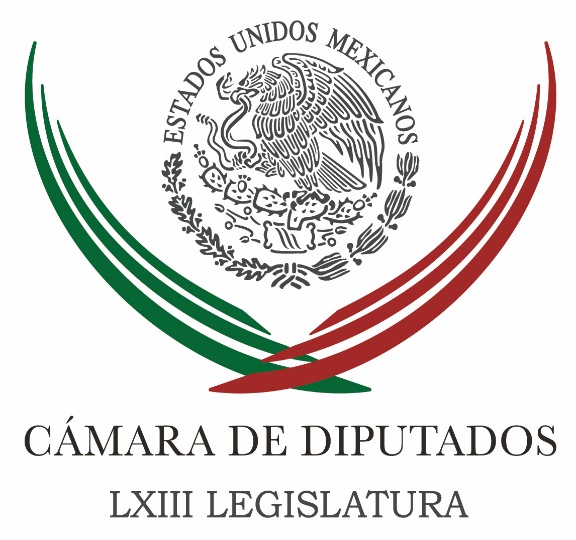 Carpeta InformativaTercer CorteResumen: PRD refrenda compromiso de aprobar la Ley de Desaparición en este periodo: Martínez NeriDesaparición forzada de personas, tragedia nacional por incapacidad del gobierno federal: MorenaClemente Castañeda señala que MC rechaza el pase automático del actual procurador como fiscal generalMantener la unidad en el PAN, pide Marko Cortés a diputadosNo hay condiciones políticas para que Cervantes sea fiscal: BarbosaAlerta PT-Morena en Senado por gasolinazo y crisis energética en México por estragos del huracán Harvey Defiende Peña Nieto propuesta de mando único policialTema de seguridad debe trascender gobiernos: ChongCreación de empleos e inversión, mejor defensa de reformas: MeadeEn 2018 se definirá si México sigue los pasos de Venezuela: NuñoPlantea Monreal alternativas a crisis de MorenaPartido Verde ofrece abanderar a Monreal rumbo a 2018México no está feliz de renegociar TLC, dice Trump30 de agosto de 2017TEMA(S): Trabajo Legislativo FECHA: 30/08/17HORA: 14:39NOTICIERO: Fórmula EMISIÓN: Tercer Corte  ESTACION: Online GRUPO: Fórmula 0PRD refrenda compromiso de aprobar la Ley de Desaparición en este periodo: Martínez NeriEn el marco del Día Internacional de las Víctimas de Desaparición Forzada, el coordinador de los diputados del PRD, Francisco Martínez Neri, refrendó el compromiso de su bancada por avalar de manera inmediata la ley de desaparición forzada, ya que se trata de actos que lastiman de sobremanera a la sociedad mexicana.Destacó que el Congreso está en deuda con las víctimas y los familiares de este delito, por lo que hizo un llamado al resto de los grupos parlamentarios para que en el próximo periodo de sesiones se apruebe este marco jurídico.El presidente de la Junta de Coordinación Política afirmó que se trata de actos deleznables, que lastiman al pueblo de México. "Al reunirnos hoy con familiares de las víctimas son muchos los sentimientos que se generan; muchos de enojo, de insatisfacción, encontrados, pero, desde luego, también de dignidad y esperanza y son esos los que no se deben abandonar".Ante integrantes del Movimiento por Nuestros Desaparecidos en México, que está integrado por más de 40 colectivos de familiares de personas desaparecidas, el líder parlamentario del sol azteca precisó que su fracción ha estado pugnando porque ya se lleve al pleno esta ley general de desaparición forzada."Quiero informarles que ayer uno de los resolutivos de la plenaria fue empujar en primer lugar que la aprobación de esta ley. Les aseguro que es una de nuestras prioridades y daremos la pelea; quiero decirles que no están solos, somos muchos los que estamos al pendiente de esta problemática".Refrendo esa obligación moral porque "su aval no será un obsequio, será una obligación, la cual urge ya cumplir a cabalidad y en caso de que exista resistencia de algunos grupos parlamentarios lo denunciaremos todos los días y presionaremos hasta que esta normativa sea una realidad". /gh/mTEMA(S): Trabajo LegislativoFECHA: 30/08/17HORA: 15:36NOTICIERO: Enfoque NoticiasEMISIÓN: Tercer CorteESTACION: Online:GRUPO: Enfoque Noticias0Desaparición forzada de personas, tragedia nacional por incapacidad del gobierno federal: MorenaSergio Perdomo, reportero: A la desaparición forzada de miles de personas en México, más que limitarla a un problema de seguridad, se le debe considerar como una tragedia nacional por la incapacidad del Gobierno Federal no sólo para encontrar a las víctimas y reparar el daño, sino también para detener este flagelo, en el que muchas veces están involucradas las propias autoridades, sostuvo la diputada Ernestina Godoy Ramos.En el marco del Día Internacional de las Víctimas de Desapariciones Forzadas, aseveró que ante la desaparición forzada de más de 30 mil personas –según datos difundidos por el Sistema Nacional de Seguridad Pública (SNSP) de la Secretaría de Gobernación, el pasado 1° de marzo– es necesario que el Congreso de la Unión apruebe cuanto antes una ley integral para que el Estado reconozca la existencia de este problema.“La desaparición forzada de personas es una tragedia nacional; es un problema que lacera a la sociedad, que lastima a las familias. Es evidente que no hay capacidad ni institucionalidad del Gobierno Federal para realizar la acción de búsqueda que las organizaciones de familias terminan haciendo”, lamentó.En el encuentro “Mírame y dime que te importa” –que se efectuó en la Cámara de Diputados con la participación de diversas asociaciones civiles y familiares de las víctimas–, Godoy Ramos hizo un llamado al Ejecutivo Federal para que ponga fin a casos como el de los 43 normalistas de Ayotzinapa, que desaparecieron el 26 de septiembre de 2014.Quien fue una de las organizadoras de dicho evento, señaló que en el próximo Periodo de Sesiones Ordinarias de la Cámara de Diputados, el Grupo Parlamentario de Morena insistirá en que se apruebe el proyecto de decreto que expide la Ley General en Materia de Desaparición Forzada de Personas, Desaparición Cometida por Particulares y del Sistema Nacional de Búsqueda de Personas.Al respecto, precisó que su compañero de bancada Juan Romero Tenorio presentó ante el pleno de San Lázaro, el 7 de diciembre de 2016, una iniciativa para crear la Ley General para Prevenir, Investigar y Sancionar el Delito de Desaparición Forzada de Personas y la Desaparición de Personas Cometidas por Particulares.En ese contexto, recordó que el 27 de abril de 2016 varios diputados federales de Morena acudieron a Palacio Nacional para solicitar al Presidente Enrique Peña Nieto que pusiera en marcha un Plan Nacional de Búsqueda de Personas Desaparecidas, que involucre a familiares de las víctimas y organizaciones civiles.Esto, porque el Sistema Nacional de Búsqueda de Personas, aunque fue aprobado por el Senado el 27 de abril del presente, ya está en operación y cuenta con un marco técnico y jurídico, aun así se debe ir más allá y alcanzar su autonomía.Destacó que esa ocasión, antes de entregar la solicitud formal en la Oficialía de Partes de Palacio Nacional, sede oficial del Ejecutivo Federal, los legisladores de Morena llevaron a cabo una protesta pacífica frente al histórico recinto, en la que desplegaron una manta con la leyenda “43 + 28,000 ¡Ni uno más!”.La también Secretaria en la Mesa Directiva de la Cámara de Diputados subrayó que la cifra de ese entonces revela ahora que el problema se ha incrementado, sin que el Gobierno Federal haga algo para remediarlo.Asimismo, indicó que para Morena es importante que esta ley sea aprobada antes de que se discuta el Presupuesto de Egresos de la Federación (PEF) 2018, con el fin de que se pueda contar con una partida para dotar de las herramientas necesarias a dicho Sistema y la implementación del ordenamiento.Por último, Godoy Ramos envió un mensaje a las familias de las personas desaparecidas: “queremos que sepan que Morena es un aliado importante y decidido en esta lucha, y siempre tendrán un escucha y apoyo en la Cámara de Diputados”. dlp/mTEMA(S): Trabajo LegislativoFECHA: 30/08/17HORA: 15:42NOTICIERO: Enfoque NoticiasEMISIÓN: Tercer CorteESTACION: Online:GRUPO: Enfoque Noticias0Clemente Castañeda señala que MC rechaza el pase automático del actual procurador como fiscal generalSergio Perdomo, reportero: El diputado Clemente Castañeda señaló que se harán todos los esfuerzos para evitar que el sistema de procuración de justicia se vea saboteado por la intención del PRI de nombrar a un funcionario ligado a este partido e íntimo amigo del presidente Peña Nieto, como es el procurador general de la república.Esto lo comentó dentro de los trabajos de la reunión plenaria de la bancada. Señaló que el nombramiento de un perfil independiente y ajeno a intereses “será clave también para el correcto funcionamiento del Sistema Nacional Anticorrupción".Castañeda dijo que las mismas condiciones de independencia son necesarias para sacar adelante una Ley Orgánica de la fiscalía que garantice su autonomía.El coordinador de los Diputados Ciudadanos dejó en claro que no es una opción para el país el pase automático del procurador, porque es amigo del presidente, y fijó la postura de la bancada de manera precisa: "Movimiento Ciudadano se pronuncia en contra de que el actual procurador pase de manera automática a ocupar la fiscalía general, es inadmisible”.El puesto de fiscal general será clave para la ejecución del Sistema Nacional Anticorrupción, el cuerpo institucional que se encargará de combatir uno de los peores males que afecta a la sociedad mexicana y que ha llevado a la función pública a la nula credibilidad por parte de la ciudadanía.“Nos sumamos a las voces que han planteado una fiscalía sin cuates y sin cuotas. Necesitamos modificar la manera en la que se ejerce la procuración de justicia… la selección del próximo fiscal debe ser una selección abierta, transparente y que privilegie los perfiles profesionales y la trayectoria pública” aseveró el coordinador.En la lucha por cambiar el régimen, Movimiento Ciudadano encuentra en esta coyuntura una situación muy crítica, por el gran número de cuestionamiento que implica la designación de Raúl Cervantes Andrade, “estamos tratando de desterrar las prácticas corruptas y el espiral de impunidad que prevalece en nuestro país” comentó Clemente Castañeda. dlp/mTEMA(S): Trabajo Legislativo FECHA: 30/08/17HORA: 15:42NOTICIERO: Notimex / 20minutos EMISIÓN: Tercer Corte  ESTACION: Online GRUPO: Notimex 0Mantener la unidad en el PAN, pide Marko Cortés a diputadosEl coordinador de los diputados federales del Partido Acción Nacional (PAN), Marko Cortés Mendoza, llamó a los panistas a mantenerse unidos ante sus adversarios y las situaciones Durante la inauguración de la quinta reunión plenaria de los diputados del PAN, que se realiza en la sede nacional de este instituto político, convocó a los senadores panistas a que se comporten a la altura de las circunstancias del México actual. En este marco, los diputados expresaron su apoyo al dirigente de Acción Nacional, Ricardo Anaya, y expresaron que el partido mantendrá como máxima prioridad su lucha en contra del pase automático para que el procurador encabece la nueva Fiscalía General de la Nación.Reitero que el fiscal general debe ser apartidista, independiente, autónomo, un fiscal que dé garantías a todos los mexicanos, "debe ser alguien que esté verdaderamente comprometido con la causa de combatir la corrupción y la impunidad en México". El coordinador de los diputados panistas hizo un recuento de la labor del PAN en la Cámara de Diputados, y mencionó que durante dos años ha presentado como grupo parlamentario 600 iniciativas, y aunque "muchas siguen ahí esperando en la congeladora, otras las hemos logrado aprobar". Entre ellas mencionó la del Sistema Nacional Anticorrupción, la desindexación del salario mínimo, las leyes de disciplina financiera, la antirrobo de hidrocarburos, la de las Zonas Económicas Especiales, la ley de derechos para los usuarios de transporte aéreo, así como la referente para erradicar la tortura. Mencionó que viene la discusión del paquete económico 2018, con retos importantes para México como lograr una Ley de Ingresos que no genere deuda, sino superávit, estímulos para la inversión, que disminuya el Impuesto Sobre la Renta, que dé facilidades a los trabajadores en las prestaciones. Marko Cortés recordó que se ha reunido con los coordinadores del PRD, de Movimiento Ciudadano y de Nueva Alianza con la intención de conformar un frente e "impulsar los temas que nos unen desde ahora y apoyamos también que vayamos en un frente amplio opositor". “Acción Nacional está más fuerte que nunca para ganar solo la elección de 2018, pero Acción Nacional lo que quiere es no sólo ganar, queremos gobernar con fortaleza política y con fortaleza social, por eso apoyamos el que se construya este frente amplio opositor en beneficio de México para que el gobierno dé resultados". /gh/mTEMA(S): Partidos PolíticosFECHA: 30/08/17HORA: 13:28NOTICIERO: Milenio.comEMISIÓN: Tercer CorteESTACION: Online:GRUPO: Milenio.com0No hay condiciones políticas para que Cervantes sea fiscal: BarbosaAngélica Mercado y Silvia Arellano, reporteras: Ante el cierre de filas del PRI en torno a Raúl Cervantes para convertirse en el próximo fiscal general, el senador Miguel Barbosa exigió que se discuta la iniciativa presidencial de reformas al artículo 102, que impide el pase automático de procurador a la Fiscalía.Aseguró que no se trata de un veto al procurador general de la República, Cervantes Andrade, quien podría participar en la selección que haga el Senado, pero dijo, debe haber una reforma constitucional que dote a la Fiscalía General de autonomía e independencia y que impida el pase automático de procurador a fiscal general.“Que permita que en la selección del fiscal general pueda participar Raúl Cervantes Andrade, es mi posición respecto a la disputa que se ve venir al arranque del periodo ordinario de sesiones”, anotó.Miguel Barbosa elogió la trayectoria del procurador a quien calificó de “un extraordinario jurista y un hombre decente, aunque no hay condiciones políticas sociales para que pueda ser el fiscal general cuando la Ley de la Fiscalía General se promulgue”.“Yo estoy seguro que ni el propio Raúl Cervantes quiere esa condición de arribar a la Fiscalía General bajo esas condiciones”, dijo.El vicecoordinador del bloque PT-Morena en el Senado dijo que vislumbra que el PRI y una parte del PAN arrancarán el periodo de sesiones con la intención de sacar la minuta que llegó de la Cámara de Diputados desde hace tres años, para hacer que el actual procurador general de la República se vuelva fiscal general.“Sin embargo hay otra parte del PAN que impulsa la iniciativa para eliminar el pase directo de procurador a fiscal general, pues se trata de un asunto transexenal y buscan que pueda quedar alguien afín al panismo”, dijo el legislador.Barbosa Huerta sostuvo que esos grupos de senadores “estarán con el PRI para aprobar no otra cosa más que la minuta de la Ley de la Fiscalía General de la República; y los otros panistas, ellos quieren designar a un fiscal general, quieren que haya una remoción de Raúl Cervantes pronto y que antes de que haya una ley de la Fiscalía General, pueda haber un panista de fiscal general por ocho años”. dlp/mTEMA(S): Trabajo LegislativoFECHA: 30/08/17HORA: 15:12NOTICIERO: Enfoque NoticiasEMISIÓN: Tercer CorteESTACION: Online:GRUPO: Enfoque Noticias0Alerta PT-Morena en Senado por gasolinazo y crisis energética en México por estragos del huracán Harvey Enfoque Noticias: En las próximas 3 semanas México enfrentará un desabasto de combustibles y un incremento inminente en el precio de las gasolinas, además de una falta de gas que pondrá en crisis a la industria nacional, como consecuencia del huracán Harvey que golpeo la infraestructura petrolera de Texas.Así lo advirtió el senador del PT-Morena, Mario Delgado quien pronosticó que los dañaos a las refinerías del sur de Texas apenas se están evaluando, pero es evidente que por su magnitud podrían llevar semanas, incluso meses en recuperar su producción al 100 por ciento.El ex secretario de finanzas de la CDMX, rechazó así el optimismo de Pemex que garantizó el abasto de combustibles y señalo que incluso en una decisión de seguridad nacional, Estados Unidos podría cancelar sus exportaciones de gas para enfrentar sus propias necesidades, lo que pondría en jaque a la industria Mexicana.En otros temas, Mario delgado se refirió a la encuesta que determino que Claudia Sheinbaum será la candidata de Morena para el gobierno de la CDMX.Como uno de los aspirantes, avalo el resultado y lanzo un llamado a Ricardo Monreal para que no deje las filas de Morena.Delgado Carrillo señalo que una vez transparentado el método de la encuesta que se utilizó para definir al abanderado en la capital, es necesario que todos cierren filas y se inicie la construcción de un programa de gobierno de la mano de los ciudadanos para recuperar la seguridad y el desarrollo humano perdido durante los gobiernos del PRD en la Ciudad de México. dlp/mTEMA(S): Información GeneralFECHA: 30/08/17HORA: 16:04NOTICIERO: El Universal.comEMISIÓN: Tercer CorteESTACION: Online:GRUPO: El Universal.com0Defiende Peña Nieto propuesta de mando único policialFrancisco Reséndiz y Dennis García, reporteros: Esta tarde, el presidente Enrique Peña Nieto advirtió que la propuesta de mando mixto que analiza el Congreso de la Unión, podría generar incertidumbre, falta de claridad y procesos administrativos que distraerían de las tareas de seguridad.Al defender en el marco de la 42 sesión del Consejo Nacional de Seguridad su propuesta de mando único policial, el mandatario dijo que independientemente del modelo que se escoja, es urgente alcanzar una definición en esta materia y actuar en consecuencia.“Por eso hago un respetuoso llamado al Congreso de la Unión para analizar y determinar si las herramientas que tenemos como Estado Mexicano son o no son suficientes y adecuadas para asegurar la tranquilidad y el imperio de la ley en todo el territorio nacional”, dijo.Hace unos momentos, en el Salón de la Tesorería de Palacio Nacional, ante los líderes legislativos y el representante del Poder Judicial, ministro Arturo Zaldívar, el mandatario destacó la importancia de que desde el ámbito local se cuente con mejores herramientas, mecanismos y estrategias para hacerle frente al cambio en el fenómeno delictivo del país.“Por eso la importancia de la iniciativa del mando único policial que envié al Poder Legislativo, su objetivo es transformar mil 800 cuerpos policiacos en 32 policías estatales únicas, profesionales, más confiables y capaces para hacer frente a la delincuencia.“En cambio la propuesta de mando mixto que se discute en el Congreso podría, desde la perspectiva del gobierno de la República, generar incertidumbre, falta de claridad y procesos administrativos que distraerían de las tareas de seguridad”, dijo.Señaló que la responsabilidad de garantizar las condiciones de seguridad que demandan los mexicanos no sólo se encuentra en el ámbito de los Ejecutivos en todos los niveles de gobierno sino también en la activa y comprometida participación de legisladores y jueces.Aceptó que el avance de la seguridad pública en el país debe estar acompañado necesariamente de un sistema de procuración e impartición de justicia de calidad, ágil y eficiente. Por ello dijo que es la importancia del nuevo modelo de justicia penal, una de las mayores transformaciones del país en 100 años.“Entiendo la preocupación y las críticas que su aplicación ha generado entre algunos miembros de la sociedad, sin embargo, como toda gran transformación se requiere de tiempo, esfuerzo y compromiso permanentes para que muestre completamente sus beneficios.“Esto implica ajustar y perfeccionar el modelo durante la aplicación del mismo. Pero más que el diseño del marco jurídico en este momento nuestro esfuerzo debe estar centrado en garantizar la profesionalización y especialización de los responsables de su operación”, puntualizó.Frente a la mayoría de los gobernadores del país, el Presidente de la República dijo que con una actitud proactiva se podrá lograr en el menor tiempo posible que el sistema de justicia penal sea un pilar del Estado de Derecho que demandan las familias mexicanas.“Ante los retos que implica el combate a la delincuencia no podemos bajar la guardia ni retroceder un solo paso, el Estado Mexicano en su conjunto tiene la obligación de centrar sus esfuerzos en combatir a aquellos que violan la ley y las libertades de las y los mexicanos”, indicó. dlp/mTEMA(S): Trabajo LegislativoFECHA: 30/08/17HORA: 17:52NOTICIERO: Milenio.comESTACIÓN: Online GRUPO: Milenio0Tema de seguridad debe trascender gobiernos: ChongEl secretario de Gobernación destacó que el nuevo sistema de justicia penal ayuda a transformar las instituciones en tema de seguridad. MILENIO DIGITAL Y DANIEL VENEGAS.- Ciudad de México. Con el nuevo sistema de justicia penal se ha liberado al menos a 12 mil presuntos delincuentes en la Ciudad de México y se espera que en los próximos meses se libren otros 5 mil, reveló Miguel Ángel Osorio Chong, secretario de Gobernación, en el marco de la XI Plenaria del PRI, realizada en el Senado.En esta reunión, el titular de Gobernación mencionó la importancia de que el tema de la seguridad nacional trascienda a los gobiernos y destacó que la actual administración ha apostado por transformarla.Uno de los pilares para lograrlo es el nuevo sistema de justicia penal que pese a las críticas ha dado resultados: "La nueva llegada del nuevo sistema de justicia penal ha provocado incertidumbre y queja de la ciudadanía cuando se aplica. Lo que estamos haciendo es fortalecer a los ministerios públicos, a las policías a través de su capacitación", argumentó el secretario.Mencionó los cuatro acuerdos que presentó en la 42 Sesión del Consejo Nacional de Seguridad con la finalidad de fortalecer a las instituciones.Uno de ellos se refiere al desarrollo de un modelo nacional de evaluación de conocimientos en materia de justicia penal y otro para la adopción del modelo nacional de evaluación y seguimiento a la fase de consolidación del sistema de justicia penal.En tanto, el presiden Enrique Peña Nieto durante el Conejo Nacional de Seguridad también defendió el nuevo sistema de justicia penal con el argumento de que representa una de las más grandes transformaciones es en la vida jurídica en los últimos cien años."Entiendo la preocupación y las críticas que su aplicación ha generado entre algunos miembros de la sociedad. Sin embargo, como toda gran transformación se requiere de tiempo, esfuerzo y compromisorio permanentes para que muestre completamente sus beneficios". Eso desde luego implica ajustar y perfeccionar el modelo durante la aplicación del mismo, pero en este momento nuestro esfuerzo es garantizar la profesionalización y especialización de los responsables de su operación"El presidente señaló que el fenómeno delictivo "se está transformando" ya que actualmente cinco de cada diez homicidios no están relacionados con el crimen organizado, sino con delitos del fuero común.   Jam/mTEMA(S): Información GeneralFECHA: 30/08/17HORA: 16:19NOTICIERO: El Universal.comEMISIÓN: Tercer CorteESTACION: Online:GRUPO: El Universal.com0Creación de empleos e inversión, mejor defensa de reformas: MeadeAntonio Hernández, reportero: El secretario de Hacienda, José Antonio Meade dijo que la mejor defensa y la garantía de que las reformas permanecerán en el futuro son los resultados que han dado en creación de empleos, inversiones y proyectos en los sectores más importantes de la economía del país."La tranquilidad de las reformas y su permanencia radica no solamente en lo jurídico, sino que hoy ya habría quien saldría a defender a las reformas porque tiene empleos, porque tiene una inversión, porque tiene un proyecto. Sabe ya que las reformas funcionan y que estaría en posibilidad de defenderlas amén de estar ancladas en un proceso jurídico bastante robusto y bastante difícil de modificar sino fuera de nuevo al amparo de reformas constitucionales que se antojarían complicadas", dijo el funcionario.Al participar en la 18 convención de Moody's, Meade enfatizó que el actual gobierno pensaba que el beneficiario de las reformas tardaría en llegar, pero el que se ha beneficiado de las reformas está hoy aquí, sacando buen provecho en proyectos de inversión y de crecimiento.Por la mañana, analistas de Moody's resaltaron que hay preocupación entre inversionistas ante la posibilidad de que una victoria de Andrés Manuel López Obrador pueda revertir los cambios estructurales, principalmente en el sector energético."La defensa de las reformas no radica en que sean constitucionales y eso les da una gran fortaleza, no radica en que las Corte las revisó y las encontró constitucionales. La fortaleza de sus reformas y su permanencia se da en la medida de que ya hoy son parte del día a día, de la forma en como hoy estamos haciendo negocios"; comentó.El secretario de Hacienda dijo que Pemex no hubiera sido capaz de ajustarse ante su complicada situación financiera sin la reforma en el sector energético."Eso quiere decir si alguien mañana le pregunta a Pemex que si quiere regresar al mundo que tenía antes de las reformas Pemex contestaría que no. No hay hoy un sólo actor dentro del sector energético que prefiera el mundo de antes de las reformas al de después de las reformas", dijo Meade.Resalta juicios a gobernadoresEl secretario fue cuestionado por parte del público asistente en caso de ser un "eventual candidato a la presidencia" sobre qué haría para combatir la corrupción e impunidad, ante lo cual respondió que en la actual administración ya se han dado avances en el sector público ante los procesos judiciales que enfrentan ocho exgobernadores de estados."En el último año ocho gobernadores han pisado la cárcel. Esto es prácticamente la cuarta parte de una generación. Un tema lamentable del que no debemos sentirnos orgullosos pero el hecho de que estén enfrentando procedimientos jurisdiccionales, que estén enfrentando de manera transparente y de forma oral a juicios públicos a los que se puede dar seguimiento por primera vez en el país apuntan a que no tendremos que esperar a la siguiente administración para cerrarle el paso a un lastre que nos genera retos", dijo.El funcionario también resaltó los datos de disminución de pobreza dados a conocer este miércoles por el Coneval."Es una buena noticia que vayamos en la dirección correcta y que es importante reconocer que tenemos mucho por hacer. La pobreza implica por un lado ingreso, carencias y es alentador que los resultados hayan sido positivos", dijo Meade. dlp/mTEMA(S): Trabajo LegislativoFECHA: 30/08/17HORA: 18:52NOTICIERO: Milenio.comESTACIÓN: Online GRUPO: Milenio0En 2018 se definirá si México sigue los pasos de Venezuela: NuñoEl secretario de Educación dijo que la pregunta de fondo sobre el próximo año es continuar con el proyecto del presidente Peña Nieto o cambiar hacia al rumbo de Venezuela.ANGÉLICA MERCADO Y SILVIA ARELLANO.- Ciudad de México. El secretario de Educación, Aurelio Nuño, dijo que 2018 será el año en el que se defina la consolidación del modelo de desarrollo que impulsa el presidente Enrique Peña Nieto o si el país camina hacia una terrible situación como la que sucede en Venezuela.Al participar en la reunión plenaria de los senadores del PRI, Nuño destacó que México puede ser una gran potencia como Corea del Sur; sin embargo, en necesario avanzar en el modelo educativo que entre otros rubros prevé la enseñanza del inglés al que se opone Andrés Manuel López Obrador."Oponerse al inglés, como por cierto lo hace López Obrador, quien ha dicho que él no quiere que los niños de México hablen inglés, es ir en la ruta a dónde no queremos ir; desafortunadamente es en ruta de Venezuela cuando tenemos que ir en ruta de Corea del Sur".En la larga reunión con los priistas, Nuño llamó a acelerar el cambio tecnológico al insistir que México pude ser en el siglo XXI una extraordinaria potencia, imparable."Esa es al final de día la gran pregunta de fondo sobre el próximo año: continuar con el proyecto del presidente Peña Nieto o cambiar hacia al rumbo de Venezuela", agregó."Y eso va hacer no sólo uno de los grandes legados el Presidente de la República, sino una muestra en 2018 de que la visión del Presidente tiene que continuar y de que todos nosotros en unidad, con el Presidente tenemos que salir a dar la batalla para que México pueda continuar y México sea el Corea del Sur del siglo XXI"."Que México sea la potencia a que está llamado a ser y no haya resultado como lo estamos viendo en Sudamérica, esa es la disyuntiva que tenemos y tenemos que dar esa batalla juntos, con plena lealtad y apoyo al presidente Enrique Peña Nieto".Dijo que Peña Nieto va a entregar un nuevo sistema educativo con la rectoría del Estado recuperada y en marcha, con nuevos planes y programas de estudio, con una nueva orientación educativa para que los niños aprendan como en el siglo XXI y una renovación de infraestructura como nunca antes había visto, con una remodelación de las escuelas listas para que empezar a trabajar hacia delante.Ya están listos los planes de estudio: NuñoEl secretario de Educación informó que están listos los planes de estudio del ciclo escolar 2018-2019 con los que se elaborarán los nuevos libros de texto y capacitación gratuita a 1.2 millones de maestros, que serán presentados por el presidente Peña Nieto como parte del nuevo sistema educativo.Después de más de veinte minutos de saludos, selfies y abrazos con los senadores del PRI, que realizan su segundó día de trabajos de la XI reunión plenaria, Nuño presentó los avances en la reforma educativa y pidió a los legisladores plena lealtad y apoyo al presidente Peña Nieto en este tema, donde por fin se ha logrado recuperar la rectoría del Estado.Dijo que los nuevos planes de estudio ya están listas con un año de anticipación, porque entran en 2018-2019, pero necesitan tenerlos desde ahorita para poder hacer los libros desde esos planes.Precisó que la SEP trabajó con 90 expertos pedagogos durante todo este año, para hacer la capacitación a 1 millón 200 mil maestros que van a recibirla de manera gratuita para que conozcan a detalle el nuevo modelo, nuevos planes de estudio, etcétera.   Jam/mTEMA(S): Información GeneralFECHA: 30/08/17HORA: 18:15NOTICIERO: Excélsior.comEMISIÓN: Tercer CorteESTACION: InternetGRUPO: ImagenPlantea Monreal alternativas a crisis de MorenaArturo Páramo, reportero: El jefe delegacional en Cuauhtémoc, Ricardo Monreal, exigió a la dirigencia nacional y local del Movimiento de Regeneración Nacional (Morena) a reponer la encuesta que favoreció a Claudia Sheinbaum como coordinadora de organización electoral para la CDMX.En el mitin efectuado en la explanada de la delegación Cuauhtémoc, Monreal pidió a Morena que elija una de dos opciones para reponer el proceso.La primera sería efectuar una nueva encuesta acompañada de dos encuestas “espejo”, para corroborar que la primera de ellas fue correctamente aplicada.Monreal se comprometió a que, si en esas encuestas se tienen resultados similares y él pierde, “aunque sea por unas décimas”, terminaría con su lucha por la candidatura a la jefatura de Gobierno.La segunda opción planteada fue el aplicar una consulta ciudadana a población abierta, para que sean los ciudadanos capitalinos quienes en las urnas definan quién encabezará a Morena en las elecciones de 2018.Planteó que esta consulta sea aplicada por los organismos electorales locales o federales para garantizar equidad y transparencia.Recalcó que, pese a que recibió ofertas de candidaturas a la jefatura de Gobierno por parte de 5 partidos, no dejará Morena.  Al mitin efectuado en la explanada delegacional acudieron miles de personas provenientes de colonias de la demarcación y organizaciones sociales. Masn/mTEMA(S): Información GeneralFECHA: 30/08/17HORA: 14:14NOTICIERO: El Universal.comEMISIÓN: Tercer CorteESTACION: InternetGRUPO: El UniversalPartido Verde ofrece abanderar a Monreal rumbo a 2018Diana Villavicencio, reportera: El líder de la bancada del Partido Verde Ecologista en la Asamblea Legislativa, Xavier López Adame, ofreció al delegado en Cuauhtémoc, Ricardo Monreal Ávila, abanderar este partido rumbo a 2018."Tenemos que entender que en esta ciudad se gobierna en coaliciones, no podemos pensar en gobernarla de manera monopartidista", recalcó.En entrevista, durante la Quinta Reunión Plenaria del PRI y Verde Ecologista, el legislador local dijo además que se buscará concretar un frente común con otros partidos políticos.Aclaró que no hay ruptura o división con el PRI. Masn/mTEMA(S): Información GeneralFECHA: 30/08/17HORA: 14:28NOTICIERO: El Universal.comEMISIÓN: Tercer CorteESTACION: Online:GRUPO: El Universal.com0México no está feliz de renegociar TLC, dice TrumpRedacción: El presidente de Estados Unidos, Donald Trump, dijo hoy que pese a que "México no está feliz" por sus amagos de abandonar el Tratado de Libre Comercio de América del Norte (TLCAN), si no es posible renegociar "un mejor acuerdo", retirará a su país del tratado."Tenemos un enorme déficit comercial con muchos países, pero esta administración va a arreglar eso, uno por uno. Ahora mismo trabajamos en el TLCAN, un horrible, terrible acuerdo, que sacó a tantos negocios fuera de Missouri y de otras ciudades. Estamos trabajando en ello, veamos qué pasa", dijo el mandatario durante un discurso en Springfield, Missouri."México no está feliz" de que EU quiera renegociar y amenace con salir del acuerdo, "pero tal como les dije: 'hicieron mucho dinero por muchos años y nadie los molestó. Vamos a cambiar eso'. Y ojalá podamos renegociarlo, pero si no, le pondremos fin y empezaremos de cero con un acuerdo de verdad", aseguró Trump.En su discurso, Trump habló de su “visión” para la generación de empleos y crecimiento económico mediante el recorte de tasas y la revisión del código fiscal.Después de un año sin triunfos legislativos importantes, es mucho lo que está en juego para la Casa Blanca y los jefes republicanos, sometidos a la presión creciente de las elecciones intermedias del año próximo. Para mayor complicación, septiembre es un período ajetreado en el cual el Congreso debe financiar al gobierno y elevar el límite de endeudamiento antes de fin de mes, además de aprobar gastos de emergencia para el desastre de Harvey.Luego de años de promesas incumplidas para derogar la ley de salud conocida como Obamacare, muchos republicanos creen que si no sacan una reforma fiscal, lo pagarán caro en las elecciones legislativas. Si no muestran resultados de su control total del Congreso y la Casa Blanca, los votantes podrían tratar de despojarlos de todo, empezando por la mayoría en la Cámara de Representantes.Trump anticipó su viaje el domingo a través de Twitter, poniendo el acento en la política. Dijo que Missouri es un “estado maravilloso”, cuya senadora demócrata Claire McCaskill, cuya banca estará en juego el año próximo, “se opone a los grandes recortes de impuestos”, y que un “republicano ganará” en el estado. dlp/m